PHỤ LỤC 01BẢNG ĐỀ XUẤT ÁP DỤNG ĐỊNH MỨC KINH TẾ - KỸ THUẬT 
BÁO IN, BÁO TÂY NINH ĐIỆN TỬMÃ KÝ HIỆUPHẦN IHƯỚNG DẪN CHUNGI. GIẢI THÍCH TỪ NGỮTrong định mức này các từ ngữ dưới đây được hiểu như sau:1. “Sản phẩm báo chí” trong lĩnh vực báo in, báo điện tử là ấn phẩm hoặc phụ trương của báo in; nội dung hoàn chỉnh của báo điện tử; bản tin thông tấn; chuyên trang của báo điện tử.2. “Báo in” là loại hình báo chí sử dụng chữ viết, tranh, ảnh, thực hiện bằng phương tiện in để phát hành đến bạn đọc (gồm: Báo in, tạp chí in).3. “Báo điện tử” là loại hình báo chí sử dụng chữ viết, hình ảnh, âm thanh, được truyền dẫn trên môi trường mạng Internet (gồm: Báo điện tử, tạp chí điện tử).4. “Tin” là thể loại báo chí ngắn gọn, cô đọng nhất, phản ánh nhanh chóng, kịp thời những sự kiện mới xảy ra, đang xảy ra, sắp xảy ra trong đời sống xã hội (Tin chủ yếu cung cấp thông tin ngắn gọn về sự kiện gì xảy ra, ở đâu, khi nào, đối tượng liên quan và nguyên nhân của sự kiện). Tin bao gồm các thể loại: Tin vắn, tin ngắn, tin sâu.5. “Tin vắn” là tin rất ngắn phản ánh cô đọng những thông điệp báo chí cần truyền tải, nhất là sự kiện có tính thời sự.6. “Tin ngắn” là tin có các thành phần, kết cấu chủ yếu, phản ánh những thông điệp đặc trưng về nội dung, hình thức của sự kiện.7. “Tin sâu” là tin có chiều sâu, phản ánh trình độ nhận thức sâu về sự kiện, khám phá các khía cạnh khác nhau; phân tích, đánh giá tính chất, đặc điểm, nhận định và xu thế vận động, ý nghĩa, hậu quả của sự kiện đối với xã hội (về bản chất, tin tổng hợp cũng là một hình thức của tin sâu).8. “Tin ảnh” là thông tin phản ánh qua ảnh, đúng độc lập, không phụ thuộc vào tin, bài.9. “Ảnh minh họa” là dạng ảnh đi kèm tin, bài với tư cách là yếu tố cấu thành nội dung của tin, bài để minh họa, tạo độ tin cậy và tính thuyết phục cho thông tin.10. “Bài báo” là những tác phẩm báo chí phản ánh chuyên sâu về chủ đề (hay vấn đề) nào đó trong đời sống xã hội. Các thành phần của một bài báo cơ bản gồm: phần tiêu đề (title), phần thông tin cốt lõi (chapeau), phần dẫn nhập (intro), phần thân bài (body), phần tư liệu mở rộng (box), phần kết (kết đóng hoặc kết mở).11. “Bài phản ánh” là bài báo phản ánh hiện thực qua những sự kiện, sự việc, quang cảnh, hiện trạng, tình huống, suy nghĩ, cảm xúc...12. “Bài ghi nhanh” là bài phác thảo phản ánh nhanh về sự kiện đang diễn ra.13. “Bài phóng sự” là bài báo có nội dung viết/nói về con người và sự việc. Phóng sự báo chí chỉ dừng lại ở chức năng thông tin sự kiện, “tường thuật sự việc chân thực, không văn hoa, không hư cấu” dưới bất cứ hình thức nào.14. “Bài điều tra” là bài báo có nội dung gồm: Tiếp cận hiện thực hoặc thư tịch để tìm hiểu, phát hiện, phân tích, chứng minh, kết luận và giải pháp giải quyết vấn đề.15. “Bài ký báo chí” là hình thức ghi chép về sự thật trong đời sống. Đặc trưng của bài ký là: Trung thành với sự thật một cách tối đa, tác giả xuất hiện trực tiếp trong tác phẩm với nhiệm vụ trần thuật về người thật, việc thật, cũng là nhân chứng thẩm định hiện thực, có kết cấu co giãn, linh hoạt, bút pháp giàu chất văn học trong việc phản ánh và thẩm định hiện thực, ngôn ngữ thông tin thời sự giàu hình ảnh và có khả năng biểu cảm cao.16. “Bài phỏng vấn” là một dạng bài viết theo dạng phóng viên hỏi và người được phỏng vấn trả lời.17. “Chính luận báo chí” là một nhóm bao gồm các thể loại có nhiệm vụ đánh giá, phân tích, giải thích, bàn luận về những sự thật của đời sống chính trị - xã hội.18. “Bài báo khoa học” là một bài báo có nội dung khoa học và được trình bày theo thông lệ của bài báo khoa học, được công bố trên báo chí hay một tập san/tạp chí khoa học được quốc tế thừa nhận chính thức, đã qua hệ thống bình duyệt của tập san/tạp chí khoa học.19. “Sáng tác văn học” là kết quả của hoạt động sáng tác của cá nhân hoặc kết quả của nỗ lực sáng tác tập thể tạo ra tác phẩm văn học. Sáng tác văn học trên báo chí là tác phẩm văn học được công bố trên báo chí.20. “Ảnh báo chí” là một hình thức thông tin của báo chí, phản ánh đời sống xã hội bằng ảnh đơn hoặc nhóm ảnh một cách chân thực, sinh động, có chú thích kèm theo, nhằm đem lại cho độc giả một lượng thông tin qua hình ảnh.21. “Tranh báo chí” là một hình thức thông tin của báo chí, phản ánh đời sống xã hội bằng tranh đơn hoặc nhóm tranh một cách chân thực, sinh động, có chú thích kèm theo, nhằm đem lại cho độc giả một lượng thông tin thẩm mỹ.22. “Tranh minh họa” là một loại hình mô tả (như vẽ chì, vẽ màu, có thể có hỗ trợ của nhiếp ảnh hoặc các dạng hình ảnh khác) được tạo ra để giải thích, làm rõ hơn hoặc bổ sung thêm các thông tin chẳng hạn như một câu chuyện, bài thơ hoặc bài báo.23. “Tranh biếm họa” là một loại hình tác phẩm báo chí, có thể vẽ theo phong cách tả thực hoặc cường điệu nhằm mục đích bày tỏ thái độ châm biếm về một hiện tượng, sự vật nào đó.24. “Biên tập” là việc rà soát, hoàn thiện nội dung, hình thức bản thảo để xuất bản.25. “Xuất bản” là việc tổ chức, khai thác bản thảo, biên tập thành bản mẫu (bản hoàn chỉnh) để in và phát hành (đối với báo in); hoặc việc đăng tải bản hoàn chỉnh lên mạng Internet (đối với báo điện tử).26. “Phát hành” là việc đưa sản phẩm báo in đến người sử dụng thông qua một hoặc nhiều hình thức (mua, bán, phân phát, tặng, cho, cho thuê, cho mượn, xuất khẩu, nhập khẩu, hội chợ, triển lãm).27. “Chế bản” là quá trình tạo ra bản bông, bản phim, bản can, khuôn in để in hoặc bản mẫu để photocopy.28. “Maket” là bản thiết kế mẫu, bản vẽ mẫu trước khi thực hiện quá trình in ấn.29. “Layout” là sự bố trí, sắp xếp trình bày nội dung và hình thức trên trang báo.30. “Bình trang” là việc sắp xếp các mẫu thiết kế cho phù hợp với khổ giấy in và cách in offset.31. Bài báo đa phương tiện: Là sản phẩm được đăng tải trên báo điện tử, bao gồm ít nhất ba trong những thành phần sau: Văn bản, hình ảnh tĩnh, âm thanh, video, đồ họa và các chương trình tương tác (E-magazines được tính là một dạng thức của bài báo đa phương tiện).32. Long-form: là bài viết dài và dung lượng nội dung lớn. Thông thường bài viết long-form có từ 1.000 đến 20.000 chữ, phù hợp với các đề tài cần khai thác chuyên sâu.33. Infographic: là dạng đồ họa thông tin, tập hợp các hình ảnh, biểu đồ và văn bản tối thiểu để mang đến cái nhìn tổng quan, dễ hiểu về một chủ đề.34. Podcast, Audio: là một tệp âm thanh có thể nghe trực tiếp hoặc tải về từ Internet. Người nghe có thể lựa chọn chương trình, nội dung,... mình muốn nghe bất cứ lúc nào, không phải rà kênh, chọn tần số hay chờ đợi đúng theo giờ phát sóng.35. Mega Story là “siêu tác phẩm báo chí’ hay thể loại báo chí hiện đại trong thời đại công nghệ kỹ thuật số, tạo cho công chúng một môi trường thực tại ảo sống động để trải nghiệm và tương tác với tác phẩm báo chí.36. Media là tổng hợp các kênh, các phương thức truyền tải hình ảnh, thông điệp đến người xem. Media bao gồm cả các kênh truyền thống như báo chí, in ấn, biển quảng cáo,... và các kênh kỹ thuật số như báo đài, tivi, máy tính, internet. Miễn từ kênh truyền thông đó doanh nghiệp gửi được thông điệp đến khách hàng thì đó là media, Video được tính là dạng media.II. QUY TRÌNH HOẠT ĐỘNG BÁO IN, BÁO ĐIỆN TỬĐịnh mức kinh tế - kỹ thuật này được xây dựng theo quy trình hoạt động báo in, báo điện tử phổ biến (trình bày tại Phụ lục của định mức).III. NỘI DUNG VÀ KẾT CẤU ĐỊNH MỨC1. Nội dung định mứcĐịnh mức kinh tế - kỹ thuật này quy định mức tối đa các hao phí trực tiếp trong hoạt động sản xuất sản phẩm báo in, báo điện tử theo quy trình nêu tại Phụ lục kèm theo, bao gồm:a) Hao phí về nhân công: Là thời gian lao động cần thiết của các cấp bậc lao động bình quân trực tiếp tham gia công việc nhất định phù hợp với quy trình hoạt động báo in, báo điện tử. Mức hao phí lao động trong định mức được tính bằng công, mỗi công tương ứng với 8 giờ làm việc.b) Hao phí về vật liệu: Là số lượng các loại vật liệu cụ thể và cần thiết sử dụng trực tiếp cho công việc nhất định trong hoạt động báo in, báo điện tử.c) Hao phí về máy móc, thiết bị: Là thời gian sử dụng các loại máy móc, thiết bị vào công việc nhất định phù hợp với quy trình hoạt động sản xuất báo in, báo điện tử. Mức hao phí máy móc, thiết bị trong định mức được tính bằng ca sử dụng máy, mỗi ca tương ứng với 8 giờ.2. Kết cấu định mứca) Kết cấu bộ định mức bao gồm:- Phần I: Hướng dẫn chung.- Phần II: Định mức hoạt động báo in, báo điện tử.- Phụ lục: Quy trình thực hiện các công việc nhất định hoạt động báo in, báo điện tử làm cơ sở xác định định mức.b) Mỗi định mức hoạt động báo in, báo điện tử được trình bày bao gồm: Mã hiệu, tên định mức, thành phần công việc, đơn vị tính khối lượng công việc định mức, bảng định mức, ghi chú. Trong đó:- Thành phần công việc: Là nội dung các phần việc chính để thực hiện công việc nhất định trong hoạt động báo in, báo điện tử.- Bảng định mức, gồm: Bảng định mức vật liệu, bảng định mức nhân công và bảng định mức sử dụng máy (thiết bị). Trong đó:+ Bảng định mức vật liệu, gồm các cột liệt kê danh mục: Tên và quy cách vật liệu, đơn vị tính mức hao phí và mức hao phí vật liệu.+ Bảng định mức nhân công, gồm các cột liệt kê danh mục: Chức danh và cấp bậc lao động, đơn vị tính mức hao phí và mức hao phí nhân công.+ Bảng định mức sử dụng máy, gồm các cột liệt kê danh mục: Tên loại máy, đơn vị tính mức hao phí và mức hao phí sử dụng máy.- Ghi chú: Là nội dung hướng dẫn áp dụng định mức trong các trường hợp điều kiện kỹ thuật khác nhau (nếu có) để thực hiện một đơn vị khối lượng công việc nhất định.IV. ÁP DỤNG ĐỊNH MỨC1. Định mức kinh tế - kỹ thuật hoạt động báo in, báo điện tử ban hành kèm theo Quyết định quy định mức tối đa các hao phí trực tiếp (không bao gồm hao phí trong hoạt động in báo, phát hành báo đối với báo in; chi phí sử dụng hạ tầng công nghệ thông tin đối với báo điện tử; chi phí mua bản quyền, tư liệu; chi phí khách mời, chuyên gia) áp dụng để quản lý, sản xuất các sản phẩm, tác phẩm báo in, báo điện tử sử dụng ngân sách nhà nước. 2. Đối với các sản phẩm báo chí đặc thù chưa quy định trong Thông tư 18/2021/TT-BTTTT (như: báo điện tử, kèm nội dung video, audio, sản phẩm LongForm, Mega Stories, Emagazine, Inforgraphic…) thì áp dụng theo thể loại tương ứng trong định mức. Cụ thể: Audio tính bằng tin sâu, Media tin tính bằng bài phản ánh, Media bài tính bằng bài ký sự, bài phóng sự, Media chương trình và Media ký sự tính bằng bài ký sự, bài phóng sự.3. Định mức kinh tế - kỹ thuật hoạt động báo in, báo điện tử là căn cứ cho việc xây dựng phương án giá, dự toán sản xuất tác phẩm, sản phẩm báo in, báo điện tử sử dụng ngân sách nhà nước. Khi lập phương án giá, dự toán cho hoạt động báo in, báo điện tử sử dụng ngân sách nhà nước theo qui định hiện hành, thực hiện như sau:a) Các cơ quan sử dụng ngân sách nhà nước áp dụng định mức kinh tế - kỹ thuật hoạt động báo in, báo điện tử tại Quyết định này để xác định các khoản chi phí trực tiếp (chi phí nhân công, chi phí vật tư và chi phí sử dụng máy móc thiết bị) trong đơn giá dịch vụ do nhà nước đặt hàng; dự toán kinh phí.b) Trường hợp cơ quan báo chí tự tổ chức xây dựng bản thảo tác phẩm báo chí (không sử dụng tác phẩm của người không hưởng lương tại cơ quan báo chí) thì không tính chi phí nhuận bút trong đơn giá. Trường hợp cơ quan báo chí sử dụng tác phẩm của người không hưởng lương tại cơ quan báo chí thì không tính chi phí công đoạn xây dựng bản thảo, chỉ tính một số chi phí theo thực tế cơ quan báo chí thực hiện, như: công tác biên tập, thiết kế chế bản, đăng tải (đối với báo điện tử) và chi phí nhuận bút theo chế độ quy định.c) Đơn giá cần thể hiện rõ các khoản mục chi phí cấu thành trong các trường hợp nêu trên để thuận tiện áp dụng cụ thể trong quản lý thực hiện.d) Đối với các chi phí khác trong hoạt động sản xuất báo in, bác điện tử, như: Chi công tác phí, chi nghiệp vụ chuyên môn (mua bản quyền, tư liệu; chi khách mời, chuyên gia, và các chi phí nghiệp vụ chuyên môn khác), chi in báo, chi phát hành báo (đối với báo in); chi phí sử dụng hạ tầng công nghệ thông tin (đối với báo điện tử); chi phí quản lý: Cơ quan báo chí căn cứ các quy định hiện hành và thực tế hoạt động của cơ quan để đề xuất các khoản chi phí này trong phương án giá để cơ quan có thẩm quyền thẩm định, phê duyệt theo qui định.e) Những chi phí liên quan đến nhiều hoạt động của cơ quan báo chí, sản phẩm báo chí thì phải phân bổ cho các hoạt động, các sản phẩm báo chí theo tiêu chí phù hợp khi xây dựng phương án giá sản xuất báo in, báo điện tử.f) Đối với các sản phẩm báo chí đặc thù chưa được quy định trong định mức kinh tế - kỹ thuật này (như: báo điện tử kèm nội dung video, audio, sản phẩm LongForm, Mega Stories, Emagazine, Infographic, poscard...), khi xây dựng đơn giá cơ quan báo chí căn cứ các quy định hiện hành và thực tế của đơn vị để đề xuất cơ quan có thẩm quyền xem xét, phê duyệt theo quy định.g) Khi cơ quan báo chí tổ chức theo mô hình tòa soạn hội tụ (báo in, báo điện tử, báo nói, báo hình): Nếu nội dung của tác phẩm báo chí được sử dụng cho nhiều hình thức báo chí thì chỉ áp dụng một lần định mức cho công tác xây dựng bản thảo; các hình thức khác còn lại chỉ được tính đối với phần công việc thực tế thực hiệnPHẦN IIĐỊNH MỨC KINH TẾ - KỸ THUẬT HOẠT ĐỘNG BÁO IN, BÁO ĐIỆN TỬCHƯƠNG ICÔNG TÁC XÂY DỰNG BẢN THẢOVÀ BIÊN TẬP BẢN THẢO TÁC PHẨM BÁO CHÍA. CÔNG TÁC XÂY DỰNG BẢN THẢO VÀ BIÊN TẬP BẢN THẢO TÁC PHẨM BÁO CHÍ CỦA TÒA SOẠN BÁOI. ĐIỀU KIỆN ÁP DỤNG1. Định mức tính cho trường hợp xây dựng bản thảo và biên tập bản thảo là tin, bài, chú thích tranh, chú thích ảnh bằng tiếng Việt Nam cho báo in, báo điện tử (bao gồm bản tin thông tấn).2. Trường hợp xây dựng bản thảo và biên tập tin, bài, chú thích tranh, chú thích ảnh bằng tiếng Việt Nam cho tạp chí khoa học thì định mức hao phí nhân công và sử dụng máy tính nhân với hệ số k = 1,2.3. Trường hợp xây dựng bản thảo và biên tập tin, bài, chú thích tranh, chú thích ảnh dịch từ tiếng Việt thành tiếng nước ngoài thuộc nhóm ngôn ngữ chính thức của Liên Hợp Quốc hoặc tiếng dân tộc (gồm cả công hiệu đính bản dịch) thì định mức hao phí nhân công và sử dụng máy tính nhân với hệ số k = 1,5.4. Trường hợp xây dựng bản thảo và biên tập tin, bài, chú thích tranh, chú thích ảnh dịch từ tiếng Việt thành tiếng nước ngoài không thuộc nhóm ngôn ngữ chính thức của Liên Hợp Quốc (gồm cả công hiệu đính bản dịch) thì định mức hao phí nhân công và sử dụng máy tính nhân với hệ số k = 1,6.5. Trường hợp xây dựng bản thảo và biên tập tin, bài được viết trực tiếp bằng tiếng nước ngoài, không thực hiện qua bước chuyển ngữ thì định mức hao phí nhân công và sử dụng máy tính nhân với hệ số k = 1,2.6. Trường hợp xây dựng bản thảo và biên tập tin tổng hợp, chùm tin, tin dự báo, tin công báo thì định mức tính như định mức tin có sử dụng tư liệu khai thác lại.II. ĐỊNH MỨC1. Định mức công tác xây dựng bản thảo và biên tập bản thảo đối với thể loại tin, bài phản ánh1.1. Thành phần công việca) Xây dựng kế hoạch đề tài gồm: Khảo sát, thu thập dữ liệu; nghiên cứu xây dựng ý tưởng, lập đề cương sáng tác, hoàn thiện kế hoạch đề tài.b) Chuẩn bị chất liệu: Tìm, thu thập chất liệu; khai thác, xử lý chất liệu; lựa chọn hình thức thể hiện; dịch và hiệu đính chất liệu viết bằng tiếng dân tộc khác ra tiếng Việt Nam (nếu có).c) Thể hiện tác phẩm: Viết văn bản tin, bài; đưa ảnh, tranh vào tin, bài; đọc lại bản thảo tin, bài; chỉnh sửa bản thảo tin, bài.d) Biên tập bản thảo tin, bài: Đọc và xem để đánh giá, phân tích, nhận xét, ghi chú bên lề bản thảo tin, bài hoàn thành; kiểm tra thông tin trong bản thảo; làm thủ tục xử lý bản thảo tin, bài; chỉnh sửa bản thảo tin, bài và hoàn thiện bản thảo.1.2. Bảng định mứca) Định mức công tác xây dựng bản thảo và biên tập bản thảo đối với thể loại tin vắnĐơn vị tính: 01 tin vắnĐơn vị tính: 01 tin vắnĐơn vị tính: 01 tin vắnb) Định mức công tác xây dựng bản thảo và biên tập bản thảo đối với thể loại tin ngắnĐơn vị tính: 01 tin ngắnĐơn vị tính: 01 tin ngắnĐơn vị tính: 01 tin ngắnc) Định mức công tác xây dựng bản thảo và biên tập bản thảo đối với thể loại tin sâuĐơn vị tính: 01 tin sâuĐơn vị tính: 01 tin sâuĐơn vị tính: 01 tin sâud) Định mức công tác xây dựng bản thảo và biên tập bản thảo đối với thể loại bài phản ánhĐơn vị tính: 01 bài phản ánhĐơn vị tính: 01 bài phản ánhĐơn vị tính: 01 bài phản ánh2. Định mức công tác xây dựng bản thảo và biên tập bản thảo đối với thể loại chính luận2.1. Thành phần công việca) Xây dựng kế hoạch đề tài gồm: Khảo sát, thu thập thông tin về những vấn đề sự thật của đời sống đang diễn ra cần được nghiên cứu, đánh giá, phân tích, giải thích, bàn luận; lựa chọn một vấn đề quan trọng, mang tính thời sự của xã hội làm chủ đề của bài chính luận; lập đề cương sáng tác; hoàn thiện kế hoạch.b) Chuẩn bị chất liệu: Tìm, thu thập chất liệu phục vụ cho viết bài chính luận; nghiên cứu, phân tích, tổng hợp thông tin về chủ đề của bài chính luận; lựa chọn hình thức thể hiện bài chính luận.c) Thể hiện tác phẩm: Viết bài, đưa ảnh, tranh vào bài; đọc lại và sửa bản thảo.d) Biên tập bản thảo: Đọc và xem để đánh giá, phân tích, nhận xét, ghi chú bên lề bản thảo hoàn thành; kiểm tra thông tin trong bản thảo; làm thủ tục xử lý bản thảo; chỉnh sửa bản thảo, hoàn thiện bản thảo bài chính luận.2.2. Bảng định mứca) Định mức công tác xây dựng bản thảo và biên tập bản thảo đối với thể loại bài chính luận:Đơn vị tính: 01 bài chính luậnĐơn vị tính: 01 bài chính luậnĐơn vị tính: 01 bài chính luận3. Định mức công tác xây dựng bản thảo và biên tập bản thảo đối với thể loại phóng sự, ký sự, điều tra3.1. Thành phần công việca) Xây dựng kế hoạch đề tài gồm: Khảo sát, thu thập thông tin về những vấn đề thời sự của đời sống đang diễn ra cần được phản ánh; lựa chọn một hiện tượng đặc biệt diễn ra trong xã hội làm chủ đề của bài phóng sự, ký sự, điều tra; lập đề cương sáng tác; hoàn thiện kế hoạch.b) Chuẩn bị chất liệu: Điều tra, thâm nhập thực tế và phỏng vấn nhiều người để có chất liệu phục vụ cho viết bài; nghiên cứu, phân tích, tổng hợp thông tin về chủ đề của bài viết; lựa chọn hình thức thể hiện bài phóng sự, ký sự, điều tra.c) Thể hiện tác phẩm: Viết bài, đưa ảnh, tranh vào bài; đọc lại và sửa bản thảo.d) Biên tập bản thảo bài phóng sự, ký sự, điều tra: Đọc và xem để đánh giá, phân tích, nhận xét, ghi chú bên lề bản thảo hoàn thành; kiểm tra thông in trong bản thảo; làm thủ tục xử lý bản thảo; chỉnh sửa bản thảo, hoàn thiện bản thảo bài phóng sự, ký sự, điều tra.3.2. Bảng định mứca) Định mức công tác xây dựng bản thảo và biên tập bản thảo đối với thể loại phóng sự, ký sự:Đơn vị tính: 01 bài ký sự 1 kỳ/bài phóng sự 1 kỳĐơn vị tính: 01 bài ký sự 1 kỳ/ bài phóng sự 1 kỳĐơn vị tính: 01 bài ký sự 1 kỳ/bài phóng sự 1 kỳb) Định mức công tác xây dựng bản thảo và biên tập bản thảo đối với thể loại điều traĐơn vị tính: 01 bài điều tra 1 kỳĐơn vị tính: 01 bài điều tra 1 kỳĐơn vị. tính: 01 bài điều tra 1 kỳ4. Định mức công tác xây dựng bản thảo và biên tập bản thảo đối với thể loại bài phỏng vấn4.1. Thành phần công việca) Xây dựng kế hoạch đề tài gồm: Khảo sát, thu thập thông tin về những vấn đề thời sự của đời sống đang diễn ra cần được phản ánh, thông tin cơ bản về đối tượng và người được phỏng vấn; lựa chọn chủ đề, mục tiêu của cuộc phỏng vấn, cách thức phỏng vấn; lập đề cương sáng tác; hoàn thiện kế hoạch.b) Chuẩn bị chất liệu: Chuẩn bị câu hỏi và phỏng vấn; phán đoán các phương án trả lời để có sự nhạy bén và chính xác trong phản ứng và bổ sung các câu hỏi, tìm hiểu để hiểu rất rõ về vấn đề được phỏng vấn; nghiên cứu, phân tích, tổng hợp thông tin từ băng ghi âm; lựa chọn hình thức thể hiện bài phỏng vấn.c) Thể hiện tác phẩm: Viết bài, đưa ảnh, tranh vào bài; đọc lại và sửa bản thảo.d) Biên tập bản thảo: Đọc và xem để đánh giá, phân tích, nhận xét, ghi chú bên lề bản thảo bài phỏng vấn hoàn thành; kiểm tra thông tin trong bản thảo; làm thủ tục xử lý bản thảo; chỉnh sửa bản thảo, hoàn thiện bản thảo bài phỏng vấn.4.2. Bảng định mứca) Định mức công tác xây dựng bản thảo và biên tập bản thảo đối với thể loại bài phỏng vấn:Đơn vị tính: 01 bài phỏng vấnĐơn vị tính: 01 bài phỏng vấnĐơn vị tính: 01 bài phỏng vấn5. Định mức công tác xây dựng bản thảo và biên tập bản thảo đối với thể loại bài nghiên cứu trao đổi5.1. Thành phần công việca) Xây dựng kế hoạch đề tài gồm: Khảo sát, thông tin cơ bản về nhu cầu tìm hiểu những hiện tượng của đời sống xã hội, những tri thức mới của con người; lựa chọn chủ đề nghiên cứu, tác phẩm đăng báo; lập kế hoạch đăng báo; hoàn thiện kế hoạch.b) Chuẩn bị chất liệu: Điều tra, thâm nhập thực tế và phỏng vấn nhiều người để có chất liệu, bằng chứng khoa học phục vụ cho viết bài nghiên cứu trao đổi: nghiên cứu, phân tích, tổng hợp thông tin về chủ đề của bài nghiên cứu.c) Thể hiện tác phẩm: Viết bài, đưa ảnh, tranh vào bài; đọc lại và sửa bản thảo.d) Biên tập bản thảo: Đọc và xem để đánh giá, phân tích, nhận xét, ghi chú bên lề bản thảo bài nghiên cứu trao đổi, bài báo khoa học hoàn thành; viết báo cáo (phiếu) biên tập bản thảo của biên tập viên; đề xuất phương hướng hoàn thiện bản thảo, thuê thẩm định (nếu có); làm việc với chuyên gia thẩm định và tác giả (nếu có) để xử lý bản thảo theo phương hướng hoàn thiện bản thảo được duyệt; đọc bông để phát hiện lỗi còn chưa sửa; chỉnh sửa các lỗi của bản thảo trong phạm vi trách nhiệm của biên tập viên để hoàn thiện bản thảo; hoàn thiện bản thảo bài nghiên cứu.5.2. Bảng định mứca) Định mức công tác xây dựng bản thảo và biên tập bản thảo đối với thể loại bài nghiên cứu trao đổiĐơn vị tính: 01 bài nghiên cứu trao đổiĐơn vị tính: 01 bài nghiên cứu trao đổiĐơn vị tính: 01 bài nghiên cứu trao đổi6. Định mức công tác xây dựng bản thảo và biên tập bản thảo đối với thể loại ảnh báo chí6.1. Thành phần công việca) Xây dựng kế hoạch đề tài gồm: Nghiên cứu xây dựng ý tưởng, lập đề cương sáng tác gồm: đề tài và chủ đề lấy ảnh, nơi xảy ra, việc làm, nhân vật chủ thể và những vấn đề quan tâm, thời điểm chụp, thời gian hoàn thành; hoàn thiện kế hoạch đề tài.b) Chuẩn bị tư liệu: Tìm, lựa chọn không gian, thời gian, khung cảnh, đối tượng trong ảnh, bố trí bố cục ảnh, lựa chọn góc nhìn, ánh sáng, khung hình và khoảng cách để chụp ảnh, chớp thời cơ bấm máy; xây dựng tập tư liệu ảnh về chủ đề ảnh; khai thác, xử lý tư liệu.c) Thể hiện tác phẩm: Lựa chọn những bức ảnh đã chụp được phù hợp nhất với nội dung và chủ đề cần thể hiện, chỉnh sửa ảnh; viết chú thích, lời bình cho ảnh; đọc, xem lại bản thảo tác phẩm ảnh; chỉnh sửa bản thảo tác phẩm ảnh.d) Biên tập bản thảo tác phẩm ảnh: Đọc và xem để đánh giá, phân tích, nhận xét, ghi chú bên lề bản thảo tác phẩm ảnh hoàn thành; kiểm tra thông tin trong bản thảo tác phẩm ảnh; làm thủ tục xử lý bản thảo tác phẩm ảnh; chỉnh sửa bản thảo tác phẩm ảnh; hoàn thiện bản thảo tác phẩm ảnh.6.2. Bảng định mứca) Bảng định mức xây dựng bản thảo và biên tập bản thảo đối với thể loại tin ảnh:Đơn vị tính: 01 bức ảnh (tin ảnh)b) Bảng định mức xây dựng bản thảo và biên tập bản thảo đối với thể loại ảnh minh họaĐơn vị tính: 01 bức ảnh (ảnh minh họa)7. Định mức công tác xây dựng bản thảo và biên tập bản thảo đối với thể loại tranh báo chí7.1. Thành phần công việca) Xây dựng kế hoạch đề tài gồm: Nghiên cứu xây dựng ý tưởng, lập đề cương sáng tác; hoàn thiện kế hoạch đề tài.b) Chuẩn bị tư liệu: Tìm hiểu các tranh cùng chủ đề đã công bố, nghiên cứu thực tế đời sống xã hội trong phạm vi chủ đề để sáng tác.c) Thể hiện tác phẩm: Vẽ tranh bằng máy tính, viết chú thích, lời bình cho tranh; đọc, xem lại bản thảo tác phẩm tranh, chỉnh sửa bản thảo tác phẩm tranh.d) Biên tập bản thảo tác phẩm tranh: Đọc và xem để đánh giá, phân tích, nhận xét, ghi chú bên lề bản thảo tác phẩm tranh hoàn thành; kiểm tra thông tin trong bản thảo tác phẩm tranh; làm thủ tục xử lý bản thảo tác phẩm tranh; chỉnh sửa bản thảo tin tác phẩm tranh, hoàn thiện bản thảo tác phẩm tranh.7.2. Bảng định mứca) Bảng định mức công tác xây dựng bản thảo và biên tập bản thảo đối với thể loại tranh minh họaĐơn vị tính: 01 bức tranhb) Bảng định mức công tác xây dựng bản thảo và biên tập bản thảo đối với thể loại tranh biếm họaĐơn vị tính: 01 bức tranh8. Định mức công tác biên tập bản thảo đối với thể loại trả lời bạn đọc8.1. Thành phần công việca) Xây dựng kế hoạch đề tài gồm: Tiếp nhận, tập hợp, phân loại câu hỏi của bạn đọc gửi đến tòa soạn, lập kế hoạch trả lời.b) Chuẩn bị chất liệu: Tìm, thu thập thông tin có liên quan, soạn và gửi văn bản yêu cầu kèm câu hỏi của bạn đọc đến cơ quan có liên quan để lấy ý kiến trả lời; theo dõi và tiếp nhận trả lời của các cơ quan có liên quan.c) Thể hiện tác phẩm: Viết văn bản trả lời bạn đọc; đọc lại bản thảo trả lời bạn đọc; chỉnh sửa bản thảo trả lời bạn đọc.d) Biên tập bản thảo: Đọc để đánh giá, phân tích, nhận xét, ghi chú bên lề bản thảo trả lời bạn đọc hoàn thành; kiểm tra thông tin trong bản thảo; làm thủ tục xử lý, chỉnh sửa và hoàn thiện bản thảo trả lời bạn đọc.8.2. Bảng định mứca) Định mức công tác biên tập bản thảo đối với thể loại trả lời bạn đọc:Đơn vị tính: 01 tin /bài trả lời bạn đọc9. Thực hiện media không có trong thông tư 18/2021/TT-BTTTTĐây là trường hợp hoạt động báo in, báo điện tử chưa có định mức kinh tế - kỹ thuật, cơ quan báo chí sử dụng ngân sách nhà nước tổ chức xây dựng định mức kinh tế - kỹ thuật và đề nghị cơ quan có thẩm quyền xem xét, ban hành theo quy định hiện hành.Khi xây dựng đơn giá cơ quan báo chí căn cứ các quy định hiện hành và thực tế của đơn vị để đề xuất cơ quan có thẩm quyền xem xét, phê duyệt theo quy định, cụ thể như sau:- Đối với các sản phẩm báo chí đặc thù chưa được quy định trong định mức kinh tế - kỹ thuật này (như: nội dung video đi kèm theo báo điện tử, các thể loại media tin, bài, ekip chương trình, ký sự, audio. Báo Tây Ninh xét thấy các lọai hình này, mức độ về thời gian và công sức bỏ ra cũng như phải đảm bảo chất lượng về âm thanh và hình ảnh, Báo Tây Ninh đề xuất đối với Audio áp dụng định mức như tin sâu, đối với nội dung video kèm theo báo điện tử, media tin áp dụng đính mức bài phản ánh, đối với media bài, ekip chương trình, ký sự áp dụng định mức bài ký sự/bài phóng sự.- Đối với sản phẩm longform, Mega Stories, Emagazine, infographic, podcast..., áp dụng bằng chi phí thực tế trên báo điện tử.- Thành phần công việc của các thể loại này chưa bao gồm công dựng hình, chạy text, ghi hình9.1. Định mức công tác xây dựng bản thảo và biên tập bản thảo đối với thể loại tin sâu, bài phản ánh (thể loại Audio, media tin).9.1.1. Thành phần công việca) Xây dựng kế hoạch đề tài gồm: Khảo sát, thu thập dữ liệu; nghiên cứu xây dựng ý tưởng, lập đề cương sáng tác, hoàn thiện kế hoạch đề tài.b) Chuẩn bị chất liệu: Tìm, thu thập chất liệu; khai thác, xử lý chất liệu; lựa chọn hình thức thể hiện; dịch và hiệu đính chất liệu viết bằng tiếng dân tộc khác ra tiếng Việt Nam (nếu có).c) Thể hiện tác phẩm: Viết văn bản tin, bài; đưa ảnh, tranh vào tin, bài; đọc lại bản thảo tin, bài; chỉnh sửa bản thảo tin, bài.d) Biên tập bản thảo tin, bài: Đọc và xem để đánh giá, phân tích, nhận xét, ghi chú bên lề bản thảo tin, bài hoàn thành; kiểm tra thông tin trong bản thảo; làm thủ tục xử lý bản thảo tin, bài; chỉnh sửa bản thảo tin, bài và hoàn thiện bản thảo.9.1.2. Bảng định mứca) Định mức công tác xây dựng bản thảo và biên tập bản thảo đối với thể loại tin sâu (thể loại Audio)Đơn vị tính: 01 AudioĐơn vị tính: 01 AudioĐơn vị tính: 01 Audiob) Định mức công tác xây dựng bản thảo và biên tập bản thảo đối với thể loại bài phản ánh (nội dung video đi kèm theo báo điện tử, các thể loại media tin)Đơn vị tính: 01 media tinĐơn vị tính: 01 media tinĐơn vị tính: 01 media tin9.2. Định mức công tác xây dựng bản thảo và biên tập bản thảo đối với thể loại phóng sự, ký sự, điều tra (media bài, ekip chương trình, ký sự)9.2.1. Thành phần công việca) Xây dựng kế hoạch đề tài gồm: Khảo sát, thu thập thông tin về những vấn đề thời sự của đời sống đang diễn ra cần được phản ánh; lựa chọn một hiện tượng đặc biệt diễn ra trong xã hội làm chủ đề của bài phóng sự, ký sự, điều tra; lập đề cương sáng tác; hoàn thiện kế hoạch.b) Chuẩn bị chất liệu: Điều tra, thâm nhập thực tế và phỏng vấn nhiều người để có chất liệu phục vụ cho viết bài; nghiên cứu, phân tích, tổng hợp thông tin về chủ đề của bài viết; lựa chọn hình thức thể hiện bài phóng sự, ký sự, điều tra.c) Thể hiện tác phẩm: Viết bài, đưa ảnh, tranh vào bài; đọc lại và sửa bản thảo.d) Biên tập bản thảo bài phóng sự, ký sự, điều tra: Đọc và xem để đánh giá, phân tích, nhận xét, ghi chú bên lề bản thảo hoàn thành; kiểm tra thông in trong bản thảo; làm thủ tục xử lý bản thảo; chỉnh sửa bản thảo, hoàn thiện bản thảo bài phóng sự, ký sự, điều tra.9.2.2. Bảng định mứca) Định mức công tác xây dựng bản thảo và biên tập bản thảo đối với thể loại phóng sự, ký sự (media bài, ekip chương trình, ký sự)Đơn vị tính: 01 media bài, ekip chương trình, ký sựĐơn vị tính: 01 media bài, ekip chương trình, ký sựĐơn vị tính: 01 media bài, ekip chương trình, ký sựB. CÔNG TÁC BIÊN TẬP BẢN THẢO TÁC PHẨM BÁO CHÍ CỦA TÁC GIẢ GỬI ĐĂNGI. ĐIỀU KIỆN ÁP DỤNG1. Định mức công tác biên tập bản thảo tác phẩm báo chí của tác giả (không phải là người hưởng lương của cơ quan báo chí) gửi đăng không bao gồm hao phí xây dựng bản thảo.2. Định mức tính cho trường hợp biên tập bản thảo là tin, bài, chú thích tranh, chú thích ảnh bằng tiếng Việt Nam cho báo in, báo điện tử (bao gồm bản tin thông tấn).3. Trường hợp biên tập bản thảo tin, bài, chú thích tranh, chú thích ảnh bằng tiếng Việt Nam cho tạp chí khoa học thì định mức hao phí nhân công và hao phí máy tính chuyên dụng nhân với hệ số k = 1,2.4. Trường hợp biên tập bản thảo tin, bài, chú thích tranh, chú thích ảnh dịch từ tiếng Việt thành tiếng nước ngoài thuộc nhóm ngôn ngữ chính thức của Liên Hợp Quốc hoặc tiếng dân tộc (gồm cả công hiệu đính bản dịch) thì định mức hao phí nhân công và hao phí máy tính chuyên dụng nhân với hệ số k = 1,5.5. Trường hợp biên tập bản thảo tin, bài, chú thích tranh, chú thích ảnh dịch từ tiếng Việt thành tiếng nước ngoài không thuộc nhóm ngôn ngữ chính thức của Liên Hợp quốc (gồm cả công hiệu đính bản dịch) thì định mức hao phí nhân công và hao phí máy tính chuyên dụng nhân với hệ số k = 1,6.6. Trường hợp biên tập bản thảo tin, bài, chú thích tranh, chú thích ảnh được viết trực tiếp bằng tiếng nước ngoài, không thực hiện qua bước chuyển ngữ thì định mức hao phí nhân công và hao phí máy tính chuyên dụng nhân với hệ số k = 1,2.II. ĐỊNH MỨC1. Định mức công tác biên tập bản thảo tác phẩm báo chí của tác giả gửi đăng đối với thể loại tin1.1. Thành phần công việca) Xây dựng kế hoạch đề tài gồm: Nghiên cứu xây dựng ý tưởng, lập đề cương sáng tác, hoàn thiện kế hoạch đề tài.b) Biên tập bản thảo tin: Đọc và xem để đánh giá, phân tích, nhận xét, ghi chú bên lề bản thảo; kiểm tra thông tin trong bản thảo: làm thủ tục xử lý bản thảo tin; chỉnh sửa bản thảo tin; hoàn thiện bản thảo tin.1.2. Bảng định mứca) Định mức công tác biên tập bản thảo tác phẩm báo chí của tác giả gửi đăng đối với thể loại tin vắnĐơn vị tính: 01 tin vắnb) Định mức công tác biên tập bản thảo tác phẩm báo chí của tác giả gửi đăng đối với thể loại tin ngắnĐơn vị tính: 01 tin ngắnc) Định mức công tác biên tập bản thảo tác phẩm báo chí của tác giả gửi đăng đối với thể loại tin sâuĐơn vị tính: 01 tin sâu2. Định mức công tác biên tập bản thảo tác phẩm báo chí của tác giả gửi đăng đối với thể loại bài phản ánh2.1. Thành phần công việca) Xây dựng kế hoạch đề tài gồm: Nghiên cứu xây dựng ý tưởng, lập đề cương sáng tác, hoàn thiện kế hoạch đề tài.b) Biên tập bản thảo tin: Đọc và xem để đánh giá, phân tích, nhận xét, ghi chú bên lề bản thảo; kiểm tra thông tin trong bản thảo; làm thủ tục xử lý bản thảo bài; chỉnh sửa bản thảo bài; hoàn thiện bản thảo bài.2.2. Bảng định mứca) Định mức công tác biên tập bản thảo tác phẩm báo chí của tác giả gửi đăng đối với thể loại bài phản ánhĐơn vị tính: 01 bài phản ánh3. Định mức công tác biên tập bản thảo tác phẩm báo chí của tác giả gửi đăng đối với thể loại bài chính luận3.1. Thành phần công việca) Xây dựng kế hoạch đề tài gồm: Nghiên cứu về những vấn đề sự thật của đời sống đang diễn ra cần được nghiên cứu, đánh giá, phân tích, giải thích, bàn luận; lựa chọn một vấn đề quan trọng, mang tính thời sự của xã hội làm chủ đề của bài chính luận; lập đề cương sáng tác; hoàn thiện kế hoạch.b) Biên tập bản thảo: Đọc và xem để đánh giá, phân tích, nhận xét, ghi chú bên lề bản thảo hoàn thành; kiểm tra thông tin trong bản thảo; làm thủ tục xử lý bản thảo; chỉnh sửa bản thảo; hoàn thiện bản thảo bài chính luận.3.2. Bảng định mứca) Định mức công tác biên tập bản thảo tác phẩm báo chí của tác giả gửi đăng đối với thể loại bài chính luận:Đơn vị tính: 01 bài chính luận4. Định mức công tác biên tập bản thảo tác phẩm báo chí của tác giả gửi đăng đối với thể loại bài phóng sự, ký sự, điều tra4.1. Thành phần công việca) Xây dựng kế hoạch đề tài gồm: Nghiên cứu những vấn đề thời sự của đời sống đang diễn ra cần được phản ánh; lựa chọn một hiện tượng đặc biệt diễn ra trong xã hội làm chủ đề của bài phóng sự, ký sự, điều tra; lập đề cương sáng tác; hoàn thiện kế hoạch.b) Biên tập bản thảo bài phóng sự, ký sự, điều tra: Đọc và xem để đánh giá, phân tích, nhận xét, ghi chú bên lề bản thảo hoàn thành; kiểm tra thông tin trong bản thảo; làm thủ tục xử lý bản thảo; chỉnh sửa bản thảo; hoàn thiện bản thảo bài phóng sự, ký sự, điều tra.4.2. Bảng định mứca) Định mức công tác biên tập bản thảo tác phẩm báo chí của tác giả gửi đăng đối với thể loại bài phóng sự, ký sự:Đơn vị tính: 01 bài ký sự 1 kỳ/phóng sự 1 kỳb) Định mức công tác biên tập bản thảo tác phẩm báo chí của tác giả gửi đăng đối với thể loại bài phóng sự điều traĐơn vị tính: 01 bài điều tra 1 kỳ5. Định mức công tác biên tập bản thảo tác phẩm báo chí của tác giả gửi đăng đối với thể loại bài phỏng vấn5.1. Thành phần công việca) Xây dựng kế hoạch đề tài gồm: Nghiên cứu những vấn đề thời sự của đời sống đang diễn ra cần được phản ánh, thông tin cơ bản về đối tượng và người được phỏng vấn; lựa chọn chủ đề, mục tiêu của cuộc phỏng vấn, cách thức phỏng vấn; lập đề cương sáng tác; hoàn thiện kế hoạch.b) Biên tập bản thảo: Đọc và xem để đánh giá, phân tích, nhận xét, ghi chú bên lề bản thảo bài phỏng vấn hoàn thành; kiểm tra thông tin trong bản thảo; làm thủ tục xử lý bản thảo; chỉnh sửa bản thảo; hoàn thiện bản thảo bài phỏng vấn.5.2. Bảng định mứca) Định mức công tác biên tập bản thảo tác phẩm báo chí của tác giả gửi đăng đối với thể loại bài phỏng vấnĐơn vị tính: 01 bài phỏng vấn6. Định mức công tác biên tập bản thảo tác phẩm báo chí của tác giả gửi đăng đối với thể loại văn học6.1. Thành phần công việca) Xây dựng kế hoạch đề tài gồm: Nghiên cứu cơ bản về nhu cầu đọc của độc giả và các tác giả sáng tác văn thơ: lựa chọn tác phẩm đăng báo; lập kế hoạch đăng báo; hoàn thiện kế hoạch;b) Biên tập bản thảo: Đọc và xem để đánh giá, phân tích, nhận xét, ghi chú bên lề bản thảo sáng tác văn học hoàn thành; viết báo cáo (phiếu) biên tập bản thảo; đề xuất phương hướng hoàn thiện bản thảo, thuê thẩm định (nếu cần); làm việc với chuyên gia thẩm định và tác giả (nếu có) để xử lý bản thảo theo phương hướng hoàn thiện bản thảo được duyệt; đọc bông để phát hiện lỗi còn chưa sửa; chỉnh sửa các lỗi của bản thảo trong phạm vi trách nhiệm của biên tập viên để hoàn thiện bản thảo; hoàn thiện bản thảo sáng tác văn học.6.2. Bảng định mứca) Định mức công tác biên tập bản thảo tác phẩm báo chí của tác giả gửi đăng đối với thể loại văn xuôiĐơn vị tính: 01 bản thảo văn xuôib) Định mức công tác biên tập bản thảo tác phẩm báo chí của tác giả gửi đăng đối với thể loại thơĐơn vị tính: 01 bản thảo thơ7. Định mức công tác biên tập bản thảo tác phẩm báo chí của tác giả gửi đăng đối với thể loại bài nghiên cứu trao đổi7.1. Thành phần công việca) Xây dựng kế hoạch đề tài gồm: Nghiên cứu cơ bản về nhu cầu tìm hiểu những hiện tượng của đời sống xã hội, những tri thức mới của con người; lựa chọn chủ đề nghiên cứu, tác phẩm đăng báo; lập kế hoạch đăng báo; hoàn thiện kế hoạch.b) Biên tập bản thảo: Đọc và xem để đánh giá, phân tích, nhận xét, ghi chú bên lề bản thảo bài nghiên cứu trao đổi hoàn thành; viết báo cáo (phiếu) biên tập bản thảo; đề xuất phương hướng hoàn thiện bản thảo, thuê thẩm định (nếu cần); làm việc với chuyên gia thẩm định và tác giả (nếu có) để xử lý bản thảo theo phương hướng hoàn thiện bản thảo được duyệt; đọc bông để phát hiện lỗi còn chưa sửa; chỉnh sửa các lỗi của bản thảo trong phạm vi trách nhiệm của biên tập viên để hoàn thiện bản thảo; hoàn thiện bản thảo bài nghiên cứu.7.2. Bảng định mứca) Định mức công tác biên tập bản thảo tác phẩm báo của tác giả gửi đăng đối với thể loại bài nghiên cứu trao đổiĐơn vị tính: 01 bài nghiên cứu trao đổi8. Định mức công tác biên tập bản thảo tác phẩm báo chí của tác giả gửi đăng đối với thể loại bài báo khoa học8.1. Thành phần công việca) Xây dựng kế hoạch đề tài gồm: Nghiên cứu cơ bản về nhu cầu tìm hiểu những hiện tượng của đời sống xã hội, những tri thức mới của con người; lựa chọn chủ đề nghiên cứu, tác phẩm đăng báo; lập kế hoạch đăng báo; hoàn thiện kế hoạch.b) Biên tập bản thảo: Đọc và xem để đánh giá, phân tích, nhận xét, ghi chú bên lề bản thảo bài báo khoa học hoàn thành; viết báo cáo (phiếu) biên tập bản thảo; để xuất phương hướng hoàn thiện bản thảo.c) Thuê thẩm định (nếu cần); Làm việc với chuyên gia thẩm định và tác giả (nếu có) để xử lý bản thảo theo phương hướng hoàn thiện bản thảo được duyệt; đọc bông để phát hiện lỗi còn chưa sửa; chỉnh sửa các lỗi của bản thảo trong phạm vi trách nhiệm của biên tập viên để hoàn thiện bản thảo; Hoàn thiện bản thảo bài báo khoa học.8.2. Bảng định mứca) Định mức công tác biên tập bản thảo tác phẩm báo chí của tác giả gửi đăng đối với thể loại bài báo khoa họcĐơn vị tính: 01 bài báo khoa học9. Định mức công tác biên tập bản thảo ảnh báo chí được sưu tầm hoặc của tác giả chụp gửi đăng9.1. Thành phần công việca) Xây dựng kế hoạch đề tài gồm: Nghiên cứu xây dựng ý tưởng, lập đề cương sáng tác gồm: đề tài và chữ để lấy ảnh, nơi xảy ra, việc làm, nhân vật chủ thể và những vấn đề quan tâm, thời điểm chụp, thời gian hoàn thành; hoàn thiện kế hoạch đề tài.b) Biên tập bản thảo tác phẩm ảnh: Đọc và xem để đánh giá, phân tích, nhận xét, ghi chú bên lề bản thảo tác phẩm ảnh hoàn thành; kiểm tra thông tin trong bản thảo tác phẩm ảnh; làm thủ tục xử lý bản thảo tác phẩm ảnh; chỉnh sửa bản thảo tác phẩm ảnh; hoàn thiện bản thảo tác phẩm ảnh.9.2. Bảng định mứca) Bảng định mức biên tập bản thảo tin ảnh của tác giả chụp gửi đăngĐơn vị tính: 01 bức ảnhb) Bảng định mức biên tập bản thảo ảnh minh họa sưu tầmĐơn vị tính: 01 bức ảnhc) Bảng định mức biên tập bản thảo ảnh minh họa của tác giả chụp gửi đăngĐơn vị tính: 01 bức ảnh10. Định mức công tác biên tập bản thảo tranh báo chí được sưu tầm hoặc của tác giả vẽ gửi đăng10.1. Thành phần công việca) Xây dựng kế hoạch đề tài gồm: Nghiên cứu xây dựng ý tưởng, lập đề cương sáng tác gồm: đề tài và chủ đề tranh, nơi xảy ra, việc làm, nhân vật chủ thể và những vấn đề quan tâm, thời điểm vẽ tranh, thời gian hoàn thành; hoàn thiện kế hoạch đề tài.b) Biên tập bản thảo tác phẩm tranh: Đọc và xem để đánh giá, phân tích, nhận xét, ghi chú bên lề bản thảo tác phẩm tranh hoàn thành; kiểm tra thông tin trong bản thảo tác phẩm tranh; làm thủ tục xử lý bản thảo tác phẩm tranh; chỉnh sửa bản thảo tác phẩm tranh; hoàn thiện bản thảo tác phẩm tranh.10.2. Bảng định mứca) Bảng định mức công tác biên tập bản thảo tranh minh họa sưu tầmĐơn vị tính: 01 bức tranhb) Bảng định mức công tác biên tập bản thảo tranh minh họa tác giả vẽ gửi đăngĐơn vị tính: 01 bức tranhc) Bảng định mức công tác biên tập bản thảo tranh biếm họa sưu tầmĐơn vị tính: 01 bức tranhd) Bảng định mức công tác biên tập bản thảo tranh biếm họa tác giả vẽ gửi đăng:Đơn vị tính: 01 bức tranh11. Thực hiện media không có trong Thông tư 18/2021Đây là trường hợp hoạt động báo in, báo điện tử chưa có định mức kinh tế - kỹ thuật, cơ quan báo chí sử dụng ngân sách nhà nước tổ chức xây dựng định mức kinh tế - kỹ thuật và đề nghị cơ quan có thẩm quyền xem xét, ban hành theo quy định hiện hành.Khi xây dựng đơn giá cơ quan báo chí căn cứ các quy định hiện hành và thực tế của đơn vị để đề xuất cơ quan có thẩm quyền xem xét, phê duyệt theo quy định, cụ thể như sau:- Đối với các sản phẩm báo chí đặc thù chưa được quy định trong định mức kinh tế - kỹ thuật này (như: nội dung video đi kèm theo báo điện tử, các thể loại media tin, bài,ekip chương trình, ký sự, audio. Báo Tây Ninh xét thấy các lọai hình này, mức độ về thời gian và công sức bỏ ra cũng như phải đảm bảo chất lương về âm thanh và hình ảnh, Báo Tây Ninh đề xuất đối với Audio áp dụng định mức như tin sâu, đối với nội dung video kèm theo báo điện tử, media tin áp dụng đính mức bài phản ánh, đối với media bài, ekip chương trình, ký sự áp dụng định mức bài ký sự/bài phóng sự.- Đối với sản phẩm longform, Mega Stories, Emagazine, infographic, podcast..., áp dụng bằng chi phí thực tế trên báo điện tử.- Thành phần công việc của các thể loại này chưa bao gồm công dựng hình, chạy text, ghi hình11.1. Định mức công tác biên tập bản thảo tác phẩm báo chí của tác giả gửi đăng đối với thể loại tin, bài phản ánh (thể loại audio, media tin)11.1.1. Thành phần công việca) Xây dựng kế hoạch đề tài gồm: Nghiên cứu xây dựng ý tưởng, lập đề cương sáng tác, hoàn thiện kế hoạch đề tài.b) Biên tập bản thảo tin: Đọc và xem để đánh giá, phân tích, nhận xét, ghi chú bên lề bản thảo; kiểm tra thông tin trong bản thảo: làm thủ tục xử lý bản thảo tin; chỉnh sửa bản thảo tin; hoàn thiện bản thảo tin.11.1.2. Bảng định mứca) Định mức công tác biên tập bản thảo tác phẩm báo chí của tác giả gửi đăng đối với thể loại tin sâu (Audio)Đơn vị tính: 01 Audiob) Định mức công tác biên tập bản thảo tác phẩm báo chí của tác giả gửi đăng đối với thể loại bài phản ánh (media tin)Đơn vị tính: 01 media tin11.2. Định mức công tác biên tập bản thảo tác phẩm báo chí của tác giả gửi đăng đối với thể loại bài, phóng sự, ký sự (media bài, ekip chương trình, ký sự)11.2.1. Thành phần công việca) Xây dựng kế hoạch đề tài gồm: Nghiên cứu những vấn đề thời sự của đời sống đang diễn ra cần được phản ánh: lựa chọn một hiện tượng đặc biệt diễn ra trong xã hội làm chủ đề của bài phóng sự, ký sự, điều tra; lập đề cương sáng tác: hoàn thiện kế hoạch.b) Biên tập bản thảo bài phóng sự, ký sự, điều tra: Đọc và xem để đánh giá, phân tích, nhận xét, ghi chú bên lề bản thảo hoàn thành; kiểm tra thông tin trong bản thảo; làm thủ tục xử lý bản thảo; chỉnh sửa bản thảo; hoàn thiện bản thảo bài phóng sự, ký sự, điều tra.11.2.2. Bảng định mứcĐơn vị tính: 01 media bài, ekip chương trình, ký sựCHƯƠNG IIĐỊNH MỨC CÔNG TÁC THIẾT KẾ, CHẾ BẢN BÁO IN1. Thiết kế layout trang báo in1.1. Tên định mứcĐịnh mức công tác thiết kế layout trang báo in (bao gồm báo in, ấn phẩm báo in, bản tin, bản tin thông tấn, đặc san, tạp chí in).1.2. Thành phần công việca) Xem xét các yêu cầu về bố cục trang báo, đề xuất ý tưởng thiết kế, thống nhất ý tưởng thiết kế với ban biên tập tòa soạn.b) Thiết kế layout trang báo in theo phương án thiết kế được duyệt.c) Chỉnh sửa và hoàn thiện layout trang báo in, in maket ra giấy.1.3. Bảng định mứca) Bảng định mức thiết kế layout trang báo in khổ A3Đơn vị tính: 01 trang A3b) Bảng định mức thiết kế layout trang báo in khổ A4Đơn vị tính: 01 trang A41.4. Ghi chúĐịnh mức này tính cho trường hợp thiết kế layout 01 trang báo in lần đầu. Trường hợp chỉnh sửa lại layout đã thiết kế trước cho phù hợp với số báo mới thì định mức hao phí nhân công và sử dụng máy tính được nhân với hệ số k = 0,1.2. Thiết kế trình bày trang nhất tờ báo in2.1. Tên định mức: Định mức công tác thiết kế trình bày trang nhất tờ báo in (bao gồm báo in, ấn phẩm báo in, bản tin, bản tin thông tấn).2.2. Thành phần công việc:a) Xem xét các yêu cầu về trình bày trang nhất báo, đề xuất ý tưởng thiết kế, thống nhất ý tưởng thiết kế với ban biên tập tòa soạn.b) Thiết kế trình bày trang báo in theo phương án thiết kế được duyệt.c) Chỉnh sửa và hoàn thiện trang nhất báo in, in maket ra giấy.2.3. Bảng định mứca) Bảng định mức thiết kế trình bày trang nhất từ báo in khổ A3Đơn vị tính: 01 trang khổ A3b) Bảng định mức thiết kế trình bày trang nhất tờ báo in khổ A4Đơn vị tính: 01 trang khổ A4c) Bảng định mức thiết kế trình bày trang bìa ngoài báo in dạng sách (bao gồm tạp chí in, đặc san), bìa cơ bản, đơn giản, hài hoà giữa chữ và hình ảnh minh họaĐơn vị tính: 01 bìa ngoài sách2.4. Ghi chúa) Định mức này tính cho trường hợp thiết kế trình bày trang nhất trên báo in khổ A3, A4, có yêu cầu thông thường về mỹ thuật và kỹ thuật, chưa tính hao phí số hóa bảng, hộp chữ, tranh, ảnh, chữ để đưa vào máy tính.b) Trường hợp thiết kế trình bày trang nhất có yêu cầu cao về mỹ thuật và kỹ thuật thì định mức hao phí nhân công và hao phí máy tính chuyên dụng được nhân với hệ số k = 1,2.3. Thiết kế trình bày chữ trong báo in3.1. Tên định mức: Định mức công tác thiết kế trình bày chữ trong báo in (bao gồm báo in, ấn phẩm báo in, bản tin, bản tin thông tấn, đặc san, tạp chí in).3.2. Thành phần công việca) Xem xét các yêu cầu về trình bày chữ của bài báo, vị trí đặt bài trên layout, đề xuất ý tưởng thiết kế, thống nhất ý tưởng thiết kế với ban biên tập tòa soạn.b) Thiết kế trình bày chữ của bài báo theo phương án thiết kế được duyệt.c) Chỉnh sửa và hoàn thiện thiết kế trình bày chữ trong bài báo.d) In ra giấy.3.3. Bảng định mứca) Bảng định mức thiết kế trình bày chữ trong báo inĐơn vị tính: 01 tin, bài3.4. Ghi chúa) Định mức này tính cho trường hợp thiết kế trình bày chữ của 01 tin, bài có yêu cầu thông thường về mỹ thuật và kỹ thuật của 01 tin, bài trên báo in, chưa tính hao phí nhập chữ vào máy tính.b) Trường hợp thiết kế trình bày chữ của 01 tin, bài có yêu cầu cao về mỹ thuật và kỹ thuật thì định mức hao phí nhân công và hao phí máy tính chuyên dụng được nhân với hệ số k = 1,2.4. Thiết kế trình bày tranh, ảnh trong báo in4.1. Tên định mức: Định mức công tác thiết kế trình bày tranh, ảnh trong trong báo in (bao gồm báo in, ấn phẩm báo in, bản tin, bản tin thông tấn, đặc san, tạp chí in).4.2. Thành phần công việca) Xem xét các yêu cầu về trình bày tranh, ảnh của bài báo, vị trí đặt tranh, ảnh trong bài và trên layout, đề xuất ý tưởng thiết kế, thống nhất ý tưởng thiết kế với ban biên tập tòa soạn.b) Chỉnh sửa nhỏ chất lượng ảnh, tranh.c) Thiết kế trình bày tranh, ảnh của bài báo theo phương án thiết kế được duyệt.d) Chỉnh sửa và hoàn thiện thiết kế trình bày tranh, ảnh trong bài báo.đ) In ra giấy.4.3. Bảng định mứca) Bảng định mức thiết kế trình bày tranh, ảnh trong trong báo inĐơn vị tính: 01 tranh (ảnh)4.4. Ghi chúa) Định mức này tính cho trường hợp thiết kế trình bày 01 bức tranh, ảnh có yêu cầu thông thường về mỹ thuật và kỹ thuật của 01 tin, bài trên báo in, báo điện tử, chưa tính hao phí số hóa tranh, ảnh để đưa vào máy tính.b) Trường hợp thiết kế trình bày 01 bức tranh, ảnh có yêu cầu cao về mỹ thuật và kỹ thuật, của 01 tin, bài trên báo in thì định mức hao phí nhân công và hao phí máy tính chuyên dụng được nhân với hệ số k = 1.2.5. Thiết kế trình bày bảng, hộp chữ trong báo in5.1. Tên định mức: Định mức công tác thiết kế trình bày bảng, hộp chữ trong báo in (bao gồm báo in, ấn phẩm báo in, bản tin, bản tin thông tấn, đặc san, tạp chí in).5.2. Thành phần công việca) Xem xét các yêu cầu về trình bày bảng, hộp chữ của bài báo, vị trí đặt bảng, hộp chữ trong bài và trên layout, đề xuất ý tưởng thiết kế, thống nhất ý tưởng thiết kế với ban biên tập tòa soạn.b) Chỉnh sửa nhỏ chất lượng bảng, hộp chữ.c) Thiết kế trình bày bảng, hộp chữ của bài báo theo phương án thiết kế được duyệt.d) Chỉnh sửa và hoàn thiện thiết kế trình bày tranh, ảnh trong bài báo.đ) In ra giấy.5.3. Bảng định mứca) Bảng định mức thiết kế trình bày bảng biểu, hộp chữ trong báo inĐơn vị tính: 01 bảng biểu/hộp chữ5.4. Ghi chúa) Định mức này tính cho trường hợp thiết kế trình bày 01 bảng, hộp chữ có yêu cầu thông thường về mỹ thuật và kỹ thuật của 01 tin, bài trên báo in, chưa tính hao phí số hóa bảng, hộp chữ để đưa vào máy tính.b) Trường hợp thiết kế trình bày 01 bảng, hộp chữ có yêu cầu cao về mỹ thuật và kỹ thuật, của 01 tin, bài trên báo in thì định mức hao phí nhân công và hao phí máy tính chuyên dụng được nhân với hệ số k = 1,2.CHƯƠNG IIIĐỊNH MỨC CÔNG TÁC THIẾT KẾ, CHẾ BẢN, ĐĂNG TẢI BÁO ĐIỆN TỬ1. Thiết kế layout trang báo điện tử1.1. Tên định mức: Định mức công tác thiết kế layout trang báo điện tử.1.2. Thành phần công việca) Xem xét các yêu cầu về bố cục trang báo, đề xuất ý tưởng thiết kế, thống nhất ý tưởng thiết kế với ban biên tập tòa soạn.b) Chỉnh sửa lại layout đã thiết kế trước cho phù hợp với trang báo mới (thiết kế layout 01 trang báo điện tử lần đầu đã tính trong thiết kế website).c) Đưa lên trang báo điện tử.1.3. Bảng định mứca) Bảng định mức thiết kế layout trang báo điện tửĐơn vị tính: 01 trang2. Thiết kế trình bày trang trượt (slide) báo điện tử2.1. Tên định mức: Định mức công tác thiết kế trình bày trang trượt (slide) báo điện tử (bao gồm báo điện tử, chuyên trang báo điện tử, tạp chí điện tử).2.2. Thành phần công việca) Xem xét các yêu cầu về trình bày trang trượt (slide), đề xuất ý tưởng thiết kế, thống nhất ý tưởng thiết kế với ban biên tập tòa soạn.b) Thiết kế trình bày trang trượt (slide) theo phương án thiết kế được duyệt.c) Chỉnh sửa và hoàn thiện trang trượt (slide), in maket ra giấy.2.3. Bảng định mứca) Bảng định mức thiết kế trình bày trang trượt (slide) chỉ có chữ cho báo điện tửĐơn vị tính: 01 trang (slide)b) Bảng định mức thiết kế trình bày trang trượt (slide) chỉ có bảng biểu, hộp chữ cho báo điện tửĐơn vị tính: 01 trang (slide)c) Bảng định mức thiết kế trình bày trang trượt (slide) chỉ có tranh, ảnh cho báo điện tử:Đơn vị tính: 01 trang (slide)d) Bảng định mức thiết kế trình bày trang trượt (slide) chỉ có video cho báo điện tửĐơn vị tính: 01 trang (slide)e) Bảng định mức thiết kế trình bày trang trượt (slide) hỗn hợp các dạng chữ, bảng biểu, hộp chữ, tranh, ảnh, video cho báo điện tửĐơn vị tính: 01 trang (slide)2.4. Ghi chú:a) Định mức này tính cho trường hợp thiết kế trình bày trang trượt (slide), có yêu cầu thông thường về mỹ thuật và kỹ thuật, không có âm thanh, chưa bao gồm hao phí làm nội dung.b) Trường hợp thiết trình bày trang trượt (slide) có yêu cầu cao về mỹ thuật và kỹ thuật, có âm thanh thì định mức hao phí nhân công và hao phí máy tính chuyên dụng được nhân với hệ số k = 1,2.3. Thiết kế trình bày chữ trong báo điện tử3.1. Tên định mức: Định mức công tác thiết kế trình bày chữ trong báo điện tử.3.2. Thành phần công việca) Xem xét các yêu cầu về trình bày chữ của bài báo, vị trí đặt bài trên layout, đề xuất ý tưởng thiết kế, thống nhất ý tưởng thiết kế với ban biên tập tòa soạn.b) Thiết kế trình bày chữ của bài báo theo phương án thiết kế được duyệt.c) Chỉnh sửa và hoàn thiện thiết kế trình bày chữ trong bài báo.d) Đưa chữ của bài báo lên trang báo điện tử.3.3. Bảng định mứca) Bảng định mức thiết kế trình bày chữ trong báo điện tửĐơn vị tính: 01 tin, bài3.4. Ghi chúa) Định mức này tính cho trường hợp thiết kế trình bày chữ, có yêu cầu thông thường về mỹ thuật và kỹ thuật của 01 tin, bài trên báo báo điện tử, chưa bao gồm hao phí nhập chữ vào máy tính.b) Trường hợp thiết kế trình bày chữ của 01 tin, bài có yêu cầu cao về mỹ thuật và kỹ thuật thì định mức hao phí nhân công và hao phí máy tính chuyên dụng được nhân với hệ số k = 1,2.4. Thiết kế trình bày tranh, ảnh trong báo điện tử4.1. Tên định mức: Định mức công tác thiết kế trình bày tranh, ảnh trong báo điện tử.4.2. Thành phần công việca) Xem xét các yêu cầu về trình bày tranh, ảnh của bài báo, vị trí đặt tranh, ảnh trong bài và trên layout, đề xuất ý tưởng thiết kế, thống nhất ý tưởng thiết kế với ban biên tập tòa soạn.b) Chỉnh sửa nhỏ chất lượng ảnh, tranh.c) Thiết kế trình bày tranh, ảnh của bài báo theo phương án thiết kế được duyệt.d) Chỉnh sửa và hoàn thiện thiết kế trình bày tranh, ảnh trong bài báo.đ) Đưa tranh, ảnh của bài báo lên trang báo điện tử, in ra giấy.4.3. Bảng định mứca) Bảng định mức thiết kế trình bày tranh, ảnh trong báo điện tửĐơn vị tính: 01 tranh (ảnh)4.4. Ghi chúa) Định mức này tính cho trường hợp thiết kế trình bày 01 bức tranh, ảnh có yêu cầu thông thường về mỹ thuật và kỹ thuật của 01 tin, bài trên báo điện tử, chưa bao gồm hao phí số hóa tranh, ảnh để đưa vào máy tính.b) Trường hợp thiết kế trình bày 01 bức tranh, ảnh có yêu cầu cao về mỹ thuật và kỹ thuật, của 01 tin, bài trên báo điện tử thì định mức hao phí nhân công và hao phí máy tính chuyên dụng được nhân với hệ số k = 1,2.5. Thiết kế trình bày bảng, hộp chữ trong báo điện tử5.1. Tên định mức: Định mức công tác thiết kế trình bày bảng, hộp chữ trong báo in, báo điện tử.5.2. Thành phần công việca) Xem xét các yêu cầu về trình bày bảng, hộp chữ của bài báo, vị trí đặt bảng, hộp chữ trong bài và trên layout, đề xuất ý tưởng thiết kế, thống nhất ý tưởng thiết kế với ban biên tập tòa soạn.b) Chỉnh sửa nhỏ chất lượng bảng, hộp chữ.c) Thiết kế trình bày bảng, hộp chữ của bài báo theo phương án thiết kế được duyệt.d) Chỉnh sửa và hoàn thiện thiết kế trình bày tranh, ảnh trong bài báo.đ) Đưa bảng, hộp chữ của bài báo lên trang báo điện tử, in ra giấy.5.3. Bảng định mứca) Bảng định mức thiết kế trình bày bảng biểu, hộp chữ trong báo điện tửĐơn vị tính: 01 bảng biểu/ hộp chữ5.4. Ghi chúa) Định mức này tính cho trường hợp thiết kế trình bày 01 bảng, hộp chữ có yêu cầu thông thường về mỹ thuật và kỹ thuật của 01 tin, bài trên báo điện tử, chưa bao gồm hao phí số hóa bảng, hộp chữ để đưa vào máy tính.b) Trường hợp thiết kế trình bày 01 bảng, hộp chữ có yêu cầu cao về mỹ thuật và kỹ thuật, của 01 tin, bài trên báo điện tử thì định mức hao phí nhân công và hao phí máy tính chuyên dụng được nhân với hệ số k = 1,2.CHƯƠNG IVĐỊNH MỨC CÔNG TÁC IN CÁC LOẠI ẤN PHẨM BÁO INCông tác in ấn các loại ấn phẩm báo in, Báo Tây Ninh không thực hiện công việc này, hiện đang thuê từ đơn vị cung cấp dịch vụ in ấn thực hiện thông qua đấu thầu, nữa cuối năm 2022 và đầu năm 2023 Báo Tây Ninh đang thuê Công ty TNHH MTV In Báo Nhân Dân TP HCM thực hiện.PHỤ LỤCQUY TRÌNH HOẠT ĐỘNG BÁO IN, BÁO ĐIỆN TỬ CỦA BÁO TÂY NINHĐịnh mức kinh tế - kỹ thuật này được xây dựng theo quy trình hoạt động báo in, báo điện tử, phổ biến gồm các công đoạn cơ bản sau: Lập kế hoạch xuất bản báo chí, sáng tạo bản thảo tác phẩm báo chí, biên tập các bản thảo tác phẩm báo chí, sản xuất các sản phẩm báo chí, phát hành các sản phẩm báo chí, phản hồi và xử lý thông tin phản hồi.Dưới đây là quy trình tổng quát của hoạt động xuất bản báo in, báo điện tử của Báo Tây Ninh: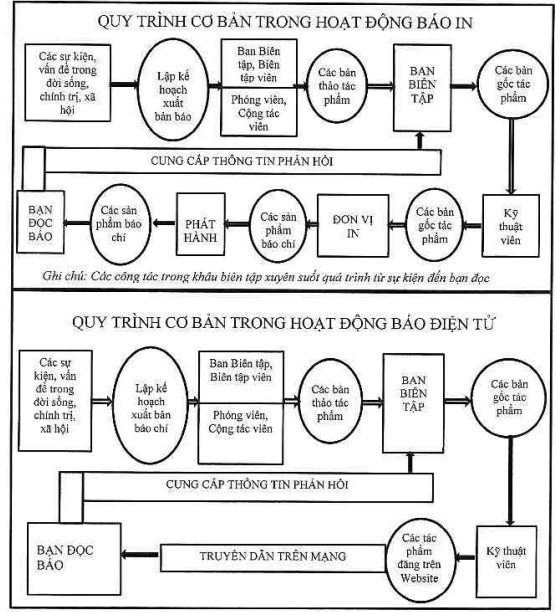 1. Các công đoạn trong hoạt động báo in, báo điện tử:a) Công đoạn lập kế hoạch xuất bản báo chí: Là công việc dự thảo kế hoạch nội dung, hình thức cho số báo sắp xuất bản hoặc đưa lên mạng Internet để ban biên tập và các bộ phận chuyên môn trong tòa soạn cùng bàn bạc, thảo luận, tổ chức thực hiện xuất bản báo đạt được mục đích, mục tiêu đề ra.b) Công đoạn sản xuất ra bản thảo tác phẩm báo chí: Trên cơ sở kế hoạch xuất bản được giao, đội ngũ phóng viên, cộng tác viên (gọi chung là tác giả) thực hiện tạo ra các bản thảo tác phẩm báo chí. Công đoạn này gồm 2 bước: Bước chuẩn bị chất liệu cho tác phẩm báo chí và bước thể hiện tác phẩm báo chí ở mức độ bản thảo.c) Công đoạn biên tập bản thảo tác phẩm báo chí: Trên cơ sở kế hoạch xuất bản được giao, đội ngũ biên tập viên thực hiện bản thảo tác phẩm báo chí thành tác phẩm báo chí mang tính xã hội, giới thiệu đến đông đảo công chúng. Để chất lượng các tác phẩm báo chí đạt mức tối đa khi đến tay bạn đọc thì biên tập viên phải đọc và xử lý bản thảo các tác phẩm báo chí xuyên suốt quá trình từ sự kiện đến bạn đọc báo.d) Công đoạn sản xuất sản phẩm báo chí: Khi các tác phẩm báo chí đã được hoàn thiện, bộ phận kỹ thuật, họa sĩ, biên tập viên sẽ thực hiện các phần việc: Tổ chức nội dung các trang báo, tạp chí hoặc trang web, thiết kế trình bày ấn phẩm hoặc trang web để tạo thành sản phẩm báo chí in (maket) hoặc trang web được đưa lên báo điện tử.đ) Công đoạn phát hành sản phẩm báo chí: Ở công đoạn này sản phẩm báo chí được chuyển đến bạn đọc thông qua tổ chức phát hành (với báo chí in) hoặc các nhà cung cấp dịch vụ Internet (với báo chí điện tử).e) Công đoạn phản hồi và xử lý thông tin phản hồi: Là công đoạn giúp các tòa soạn báo nắm bắt và đánh giá được hiệu quả thông tin của các tác phẩm báo chí. Các ý kiến phản hồi từ phía bạn đọc sẽ là kênh thông tin giúp các tòa soạn báo cải thiện chất lượng nội dung, hình thức sản phẩm báo chí để đáp ứng các nhu cầu ngày càng cao của công chúng.2. Quy trình thực hiện các công việc xây dựng bản thảo tác phẩm báo in, báo điện tửCác bước thực hiện:- Bước 1: Chuẩn bị chất liệu cho tác phẩm báo chí:Chất liệu cho tác phẩm báo chí là “thông tin về các sự kiện, vấn đề trong đời sống xã hội” diễn ra ở một nơi nào đó, vào một thời gian nào đó. Chuẩn bị chất liệu cho tác phẩm báo chí bao gồm: Tìm kiếm thông tin từ các nguồn tin (nguồn tin là nơi có các thông tin đó là nơi các sự kiện, vấn đề trong đời sống xã hội diễn ra); thu thập thông tin, khai thác, xử lý sơ bộ chất liệu thu được, xác định trọng tâm của sự kiện và lựa chọn hình thức, thể loại, bố cục của tác phẩm báo chí sẽ thể hiện.- Bước 2: Thể hiện tác phẩm báo chí:Là việc thể hiện “thông tin về các sự kiện, vấn đề trong đời sống xã hội” bằng “ngôn ngữ báo chí” dưới dạng chữ viết, hình ảnh, âm thanh thành tin, bài.Trong quá trình sáng tạo tác phẩm báo chí, phóng viên cần có sự hỗ trợ của các công cụ như: Máy tính nối mạng Internet, phần mềm chuyên dụng làm báo, máy ảnh, máy quay video, máy ghi âm chuyên dùng...3. Quy trình biên tập bản thảo tác phẩm báo in, báo điện tửQuy trình làm việc của biên tập viên gồm các nội dung cơ bản như sau:- Bước thống nhất định dạng tác phẩm: Bắt đầu từ trước khi tiếp nhận bản thảo, nhằm giảm bớt rủi ro cho phóng viên khi viết bài không trúng, thống nhất định dạng tác phẩm báo chí trước khi sáng tạo tác phẩm báo chí giữa phóng viên và biên tập viên.- Bước tiếp nhận bản thảo: Biên tập viên xem xét sơ bộ những tiêu chí lớn mà tác phẩm phải thể hiện (như: Bài viết có đáp ứng yêu cầu nhiệm vụ; hình thức, nội dung thể hiện, quy mô, độ dài của tác phẩm...) để đưa ra kết luận tác phẩm có sử dụng được không.- Biên tập thô: Biên tập viên rà soát, phát hiện những sai sót về nội dung, bố cục, ngôn ngữ, ngữ pháp cần sửa chữa, xác minh tính chính xác của thông tin, thông tin mới và tác phẩm không vi phạm bản quyền; quan điểm của tác giả phù hợp với quan điểm chính trị của cơ quan báo chí; đối tượng phục vụ; khả năng tác động đến dư luận xã hội và định hướng dư luận xã hội.Cũng trong bước này, biên tập viên cần có các nhận xét về những điểm không phù hợp, không xác đáng thể hiện trong bản thảo tác phẩm và đề nghị sửa bổ sung để tác phẩm đảm bảo chất lượng tác phẩm để phối hợp với tác giả chỉnh sửa tác phẩm.Đối với bài viết cho báo điện tử thì biên tập viên còn biên tập nội dung chuẩn “SEO” để nâng cao hiệu quả truyền thông. Công việc đọc, soát, xét ở bước này của biên lập viên thường phải qua 3 vòng đọc: Đọc lần 1 để nhận xét và đề nghị với tác giả về những lỗi và hướng sửa; đọc lần 2 (sau khi sửa lần 1); đọc lần 3 (nếu có yêu cầu sửa ở lần đọc 2); cuối cùng biên tập viên cấp trên đọc để chuyển sang bước tiếp theo.d) Bước biên tập bản thảo tinh: Là bước biên tập viên sửa lỗi chính tả (morat), đề xuất yêu cầu về hình thức trình bày tác phẩm trên trang báo in hoặc báo điện tử để bộ phận thiết kế mỹ thuật - kỹ thuật sáng tạo.Trong quá trình biên tập báo in, báo điện tử, biên tập viên cần hỗ trợ của các phương tiện làm việc như máy tính nối mạng Internet, các phần mềm văn phòng, phần mềm chuyên dụng làm báo.4. Quy trình thiết kế, chế bản báo in, báo điện tửThiết kế, chế bản các bài báo và các trang báo:a) Đối với sản phẩm báo in: Đầu vào của công đoạn này là “bản bông” đã được làm morat, các kỹ thuật viên và họa sĩ dựa vào yêu cầu về mặt trình bày hình thức tác phẩm trên trang báo in để sáng tạo, đề xuất ý tưởng, thực hiện ý tưởng trình bày (layout, format, mầu sắc...) với từng bài báo, với từng trang báo và cả tờ báo đảm bảo tính mỹ thuật, làm nổi bật trọng tâm, thu hút độc giả.Kết quả của khâu này là bàn “bản maket” tờ báo được duyệt.b) Với sản phẩm báo điện tử:Website, trang web của tòa soạn báo điện tử thường đã được xây dựng; công việc bảo trì, hosting, bảo mật, bảo vệ, lưu trữ, sao lưu dữ liệu, xử lý sự cố kỹ thuật... thuộc dịch vụ ngoài sáng tạo nội dung tin, bài.Công việc của tòa soạn báo là đưa tin, bài báo “bản bông” đã làm morat được đưa đến kỹ thuật viên quản trị mạng để trình bày hình thức (format chữ, ảnh, video, layout...) đảm bảo tính mỹ thuật, làm nổi bật trọng tâm, thu hút độc giả. Tin, bài báo trình bày xong, sau khi được duyệt sẽ được đăng tải lên báo điện tử.Trong công tác thiết kế, chế bản, cán bộ kỹ thuật công nghệ thông tin cần được trang bị máy tính chuyên dùng (có cấu hình cao) phù hợp với yêu cầu làm đồ họa, màn hình rộng, có độ phân giải cao, với các phần mềm thiết kế chế bản chuyên dùng như: Photoshop, Illustrator, Corel Draw, QuarkXPress...5. Quy trình và phương pháp thực hiện các công việc in báo: Tại công ty In có quy trình riêng.6. Cung cấp thông tin phản hồiSau khi báo đã phát hành đến công chúng, biên tập viên theo dõi sức lan tỏa của tác phẩm, phản hồi của độc giả, đính chính các lỗi nếu cần thiết hoặc ghi nhận để rút kinh nghiệm.STTMã hiệuThể loạiITác phẩm báo chí của tòa soạn báoTác phẩm báo chí của tòa soạn báo101.01.01.01Tin vắn201.01.01.02Tin ngắn301.01.01.03Tin sâu401.01.01.04Bài phản ánh501.01.02.01Bài chính luận601.01.03.01Bài phóng sự, ký sự701.01.03.02Bài điều tra801.01.04.01Bài phỏng vấn901.01.05.01Bài nghiên cứu, trao đổi1001.01.06.01Tin ảnh1101.01.06.02Ảnh minh họa1201.01.07.01Tranh minh họa1301.01.07.02Tranh biếm họa1401.01.08.01Bài trả lời bạn đọcIITác phẩm báo chí của tác giả gửi đăngTác phẩm báo chí của tác giả gửi đăng101.02.01.01Tin vắn201.02.01.02Tin ngắn301.02.01.03Tin sâu401.02.02.01Bài phản ánh501.02.03.01Bài chính luận601.02.04.01Bài phóng sự, ký sự701.02.04.02Bài điều tra801.02.05.01Bài phỏng vấn901.02.06.01Văn xuôi1001.02.06.02Thơ1101.02.07.01Bài nghiên cứu trao đổi1201.02.08.01Bài báo khoa học1301.02.09.01Tin ảnh1401.02.09.02Ảnh minh họa sưu tầm1501.02.09.03Ảnh minh họa1601.02.10.01Tranh minh họa sưu tầm1701.02.10.02Tranh vẽ minh họa1801.02.10.03Tranh biếm họa sưu tầm1901.02.10.04Tranh vẽ biếm họaIIICông tác thiết kế chế bản báo inCông tác thiết kế chế bản báo in102.01.01.01Thiết kế layout trang báo in khổ A3202.01.01.02Thiết kế layout trang báo in khổ A4302.02.01.01Thiết kế trang nhất tờ báo in khổ A3402.02.01.02Thiết kế trang nhất tờ báo in khổ A4502.02.01.03Thiết kế trang bìa ngoài báo in dạng sách (bao gồm tạp chí in, đặc san), bìa cơ bản, đơn giản, hài hoà giữa chữ và hình ảnh minh họa602.03.01.01Thiết kế trình bày chữ trong báo in702.04.01.01Thiết kế trình bày tranh, ảnh trong báo in802.05.01.01Thiết kế trình bày bảng biểu, hộp chữ trong báo inIVCông tác thiết kế, chế bản, đăng tải báo điện tửCông tác thiết kế, chế bản, đăng tải báo điện tử103.01.01.01Thiết kế layout trang báo điện tử203.02.01.01Thiết kế trình bày trang trượt (slide) chỉ có chữ cho báo điện tử303.02.01.02Thiết kế trình bày trang trượt (slide) chỉ có bảng biểu, hộp chữ cho báo điện tử403.02.01.03Thiết kế trình bày trang trượt (slide) chỉ có tranh, ảnh cho báo điện tử503.02.01.04Thiết kế trình bày trang trượt (slide) chỉ có video cho báo điện tử603.02.01.05Thiết kế trình bày trang trượt (slide) hỗn hợp các dạng chữ, bảng biểu, hộp chữ, tranh, ảnh, video cho báo điện tử703.03.01.01Thiết kế trình bày chữ trong báo điện tử803.04.01.01Thiết kế trình bày tranh, ảnh trong báo điện tử903.05.01.01Thiết kế trình bày bảng biểu, hộp chữ trong báo điện tửMã hiệuThành phần hao phíĐơn vị tínhKhông sử dụng tư liệu khai thác01.01.01.01Nhân công78,43%01.01.01.01Phóng viên hạng I bậc 3/6Công                    0,0627 01.01.01.01Phóng viên hạng II bậc 5/8Công                    0,1098 01.01.01.01Phóng viên hạng III bậc 5/9Công                    0,5882 01.01.01.01Biên tập viên hạng I bậc 3/6Công                    0,0235 01.01.01.01Biên tập viên hạng II bậc 5/8Công                    0,0392 01.01.01.01Biên tập viên hạng III bậc 5/9Công                    0,1176 01.01.01.01Máy sử dụng100%01.01.01.01Máy tính chuyên dụngCa                    0,9420   01.01.01.01Máy in laser A4Ca                    0,0003   01.01.01.01Vật liệu sử dụng100%01.01.01.01Giấy A4Tờ                      4,000   01.01.01.01Mực in laser A4Hộp                    0,0020   01.01.01.01Vật liệu phụ%                    10,000   Mã hiệuThành phần hao phíĐơn vị tínhMức độ sử dụng tư liệu khai thác từ nguồn tin, bài trong nướcMức độ sử dụng tư liệu khai thác từ nguồn tin, bài trong nướcMức độ sử dụng tư liệu khai thác từ nguồn tin, bài trong nướcMức độ sử dụng tư liệu khai thác từ nguồn tin, bài trong nướcMã hiệuThành phần hao phíĐơn vị tínhĐến 30%Trên 30% đến 50%Trên 50% đến 70%Trên 70%01.01.01.01Nhân công78,43%78,43%78,43%78,43%01.01.01.01Phóng viên hạng I bậc 3/6Công     0,0549      0,0549      0,0471   0,0392 01.01.01.01Phóng viên hạng II bậc 5/8Công     0,0941      0,0863      0,0784   0,0706 01.01.01.01Phóng viên hạng III bậc 5/9Công    0,5020     0,4706      0,4392   0,3843 01.01.01.01Biên tập viên hạng I bậc 3/6Công     0,0235      0,0235      0,0235  0,0235 01.01.01.01Biên tập viên hạng II bậc 5/8Công     0,0392      0,0392      0,0392   0,0392 01.01.01.01Biên tập viên hạng III bậc 5/9Công     0,1176      0,1176      0,1176   0,1176 01.01.01.01Máy sử dụng100%100%100%100%01.01.01.01Máy tính chuyên dụngCa     0,8000        0,7600        0,7100     0,6100   01.01.01.01Máy in laser A4Ca     0,0003        0,0003        0,0003     0,0003   01.01.01.01Vật liệu sử dụng100%100%100%100%01.01.01.01Giấy A4Tờ     4,0000        4,0000        4,0000     4,0000   01.01.01.01Mực in laser A4Hộp     0,0020        0,0020        0,0020     0,0020   01.01.01.01Vật liệu phụ%   10,0000      10,0000      10,0000   10,0000   Mã hiệuThành phần hao phíĐơn vị tínhMức độ sử dụng tư liệu khai thác từ nguồn tin, bài nước ngoàiMức độ sử dụng tư liệu khai thác từ nguồn tin, bài nước ngoàiMức độ sử dụng tư liệu khai thác từ nguồn tin, bài nước ngoàiMức độ sử dụng tư liệu khai thác từ nguồn tin, bài nước ngoàiMã hiệuThành phần hao phíĐơn vị tínhĐến 30%Trên 30% đến 50%Trên 50% đến 70%Trên 70%01.01.01.01Nhân công78,43%78,43%78,43%78,43%01.01.01.01Phóng viên hạng I bậc 3/6Công      0,0627      0,0549       0,0549   0,0471 01.01.01.01Phóng viên hạng II bậc 5/8Công      0,1020      0,0941       0,0863   0,0784 01.01.01.01Phóng viên hạng III bậc 5/9Công      0,5333       0,5020       0,4706       0,4157 01.01.01.01Biên tập viên hạng I bậc 3/6Công      0,0235      0,0235       0,0235   0,0235 01.01.01.01Biên tập viên hạng II bậc 5/8Công      0,0392      0,0392       0,0392   0,0392 01.01.01.01Biên tập viên hạng III bậc 5/9Công      0,1176      0,1176       0,1176   0,1176 01.01.01.01Máy sử dụng100%100%100%100%01.01.01.01Máy tính chuyên dụngCa     0,8500        0,8000        0,7600     0,6600   01.01.01.01Máy in laser A4Ca     0,0003        0,0003        0,0003     0,0003   01.01.01.01Vật liệu sử dụng100%100%100%100%01.01.01.01Giấy A4Tờ     4,0000        4,0000        4,0000     4,0000   01.01.01.01Mực in laser A4Hộp     0,0020        0,0020        0,0020     0,0020   01.01.01.01Vật liệu phụ%   10,0000      10,0000      10,0000   10,0000   Mã hiệuThành phần hao phíĐơn vị tínhKhông sử dụng tư liệu khai thác01.01.01.02Nhân công78,43%01.01.01.02Phóng viên hạng I bậc 3/6Công                    0,0863 01.01.01.02Phóng viên hạng II bậc 5/8Công                    0,1412 01.01.01.02Phóng viên hạng III bậc 5/9Công                    0,7765 01.01.01.02Biên tập viên hạng I bậc 3/6Công                    0,0392 01.01.01.02Biên tập viên hạng II bậc 5/8Công                    0,0706 01.01.01.02Biên tập viên hạng III bậc 5/9Công                    0,1882 01.01.01.02Máy sử dụng100%01.01.01.02Máy tính chuyên dụngCa                    1,3320   01.01.01.02Máy in laser A4Ca                    0,0007   01.01.01.02Vật liệu sử dụng100%01.01.01.02Giấy A4Tờ                      8,000   01.01.01.02Mực in laser A4Hộp                      0,003   01.01.01.02Vật liệu phụ%                    10,000   Mã hiệuThành phần hao phíĐơn vị tínhMức độ sử dụng tư liệu khai thác từ nguồn tin, bài trong nướcMức độ sử dụng tư liệu khai thác từ nguồn tin, bài trong nướcMức độ sử dụng tư liệu khai thác từ nguồn tin, bài trong nướcMức độ sử dụng tư liệu khai thác từ nguồn tin, bài trong nướcMã hiệuThành phần hao phíĐơn vị tínhĐến 30%Trên 30% đến 50%Trên 50% đến 70%Trên 70%01.01.01.02Nhân công78,43%78,43%78,43%78,43%01.01.01.02Phóng viên hạng I bậc 3/6Công      0,0706       0,0706       0,0627   0,0549 01.01.01.02Phóng viên hạng II bậc 5/8Công      0,1176       0,1176       0,1098   0,0941 01.01.01.02Phóng viên hạng III bậc 5/9Công      0,6588       0,6196       0,5804   0,5020 01.01.01.02Biên tập viên hạng I bậc 3/6Công      0,0392       0,0392       0,0392   0,0392 01.01.01.02Biên tập viên hạng II bậc 5/8Công      0,0706       0,0706       0,0706   0,0706 01.01.01.02Biên tập viên hạng III bậc 5/9Công      0,1882       0,1882       0,1882   0,1882 01.01.01.02Máy sử dụng100%100%100%100%01.01.01.02Máy tính chuyên dụngCa     1,1300        1,0700        1,0000     0,8700   01.01.01.02Máy in laser A4Ca     0,0007        0,0007        0,0007     0,0007   01.01.01.02Vật liệu sử dụng100%100%100%100%01.01.01.02Giấy A4Tờ     8,0000        8,0000        8,0000     8,0000   01.01.01.02Mực in laser A4Hộp     0,0030        0,0030        0,0030     0,0030   01.01.01.02Vật liệu phụ%   10,0000      10,0000      10,0000   10,0000   Mã hiệuThành phần hao phíĐơn vị tínhMức độ sử dụng tư liệu khai thác từ nguồn tin, bài nước ngoàiMức độ sử dụng tư liệu khai thác từ nguồn tin, bài nước ngoàiMức độ sử dụng tư liệu khai thác từ nguồn tin, bài nước ngoàiMức độ sử dụng tư liệu khai thác từ nguồn tin, bài nước ngoàiMã hiệuThành phần hao phíĐơn vị tínhĐến 30%Trên 30% đến 50%Trên 50% đến 70%Trên 70%01.01.01.02Nhân công78,43%78,43%78,43%78,43%01.01.01.02Phóng viên hạng I bậc 3/6Công      0,0784       0,0706       0,0706   0,0627 01.01.01.02Phóng viên hạng II bậc 5/8Công      0,1255       0,1176       0,1176   0,1020 01.01.01.02Phóng viên hạng III bậc 5/9Công      0,6980       0,6588       0,6196   0,5412 01.01.01.02Biên tập viên hạng I bậc 3/6Công      0,0392       0,0392       0,0392   0,0392 01.01.01.02Biên tập viên hạng II bậc 5/8Công      0,0706       0,0706       0,0706   0,0706 01.01.01.02Biên tập viên hạng III bậc 5/9Công      0,1882       0,1882       0,1882   0,1882 01.01.01.02Máy sử dụng100%100%100%100%01.01.01.02Máy tính chuyên dụngCa     1,2000        1,1300        1,0700     0,9300   01.01.01.02Máy in laser A4Ca     0,0007        0,0007        0,0007     0,0007   01.01.01.02Vật liệu sử dụng100%100%100%100%01.01.01.02Giấy A4Tờ     8,0000        8,0000        8,0000     8,0000   01.01.01.02Mực in laser A4Hộp     0,0030        0,0030        0,0030     0,0030   01.01.01.02Vật liệu phụ%   10,0000      10,0000      10,0000   10,0000   Mã hiệuThành phần hao phíĐơn vị tínhKhông sử dụng tư liệu khai thác01.01.01.03Nhân công78,43%01.01.01.03Phóng viên hạng I bậc 3/6Công                    0,1255 01.01.01.03Phóng viên hạng II bậc 5/8Công                    0,1961 01.01.01.03Phóng viên hạng III bậc 5/9Công                    1,2392 01.01.01.03Biên tập viên hạng I bậc 3/6Công                    0,1020 01.01.01.03Biên tập viên hạng II bậc 5/8Công                    0,1490 01.01.01.03Biên tập viên hạng III bậc 5/9Công                    0,3529 01.01.01.03Máy sử dụng100%01.01.01.03Máy tính chuyên dụngCa                    2,2000   01.01.01.03Máy in laser A4Ca                    0,0013   01.01.01.03Vật liệu sử dụng100%01.01.01.03Giấy A4Tờ                    16,000   01.01.01.03Mực in laser A4Hộp                      0,006   01.01.01.03Vật liệu phụ%                    10,000   Mã hiệuThành phần hao phíĐơn vị tínhMức độ sử dụng tư liệu khai thác từ nguồn tin, bài trong nướcMức độ sử dụng tư liệu khai thác từ nguồn tin, bài trong nướcMức độ sử dụng tư liệu khai thác từ nguồn tin, bài trong nướcMức độ sử dụng tư liệu khai thác từ nguồn tin, bài trong nướcMã hiệuThành phần hao phíĐơn vị tínhĐến 30%Trên 30% đến 50%Trên 50% đến 70%Trên 70%01.01.01.03Nhân công78,43%78,43%78,43%78,43%01.01.01.03Phóng viên hạng I bậc 3/6Công      0,1020       0,1020       0,0941   0,0784 01.01.01.03Phóng viên hạng II bậc 5/8Công      0,1647       0,1569       0,1490   0,1255 01.01.01.03Phóng viên hạng III bậc 5/9Công      1,0588       0,9961       0,9333   0,8078 01.01.01.03Biên tập viên hạng I bậc 3/6Công      0,1020       0,1020       0,1020   0,1020 01.01.01.03Biên tập viên hạng II bậc 5/8Công      0,1490       0,1490       0,1490   0,1490 01.01.01.03Biên tập viên hạng III bậc 5/9Công      0,3529       0,3529       0,3529   0,3529 01.01.01.03Máy sử dụng100%100%100%100%01.01.01.03Máy tính chuyên dụngCa     1,8700        1,7600        1,6500     1,4300   01.01.01.03Máy in laser A4Ca     0,0013        0,0013        0,0013     0,0013   01.01.01.03Vật liệu sử dụng100%100%100%100%01.01.01.03Giấy A4Tờ   16,0000      16,0000      16,0000   16,0000   01.01.01.03Mực in laser A4Hộp     0,0060        0,0060        0,0060     0,0060   01.01.01.03Vật liệu phụ%   10,0000      10,0000      10,0000   10,0000   Mã hiệuThành phần hao phíĐơn vị tínhMức độ sử dụng tư liệu khai thác từ nguồn tin, bài nước ngoàiMức độ sử dụng tư liệu khai thác từ nguồn tin, bài nước ngoàiMức độ sử dụng tư liệu khai thác từ nguồn tin, bài nước ngoàiMức độ sử dụng tư liệu khai thác từ nguồn tin, bài nước ngoàiMã hiệuThành phần hao phíĐơn vị tínhĐến 30%Trên 30% đến 50%Trên 50% đến 70%Trên 70%01.01.01.03Nhân công78,43%78,43%78,43%78,43%01.01.01.03Phóng viên hạng I bậc 3/6Công      0,1020       0,1020       0,0941   0,0784 01.01.01.03Phóng viên hạng II bậc 5/8Công      0,1647       0,1569       0,1490   0,1255 01.01.01.03Phóng viên hạng III bậc 5/9Công      1,0588       0,9961       0,9333   0,8078 01.01.01.03Biên tập viên hạng I bậc 3/6Công      0,1020       0,1020       0,1020   0,1020 01.01.01.03Biên tập viên hạng II bậc 5/8Công      0,1490       0,1490       0,1490   0,1490 01.01.01.03Biên tập viên hạng III bậc 5/9Công      0,3529       0,3529       0,3529   0,3529 01.01.01.03Máy sử dụng100%100%100%100%01.01.01.03Máy tính chuyên dụngCa     1,9800        1,8700        1,7600    1,5400   01.01.01.03Máy in laser A4Ca     0,0013        0,0013        0,0013     0,0013   01.01.01.03Vật liệu sử dụng100%100%100%100%01.01.01.03Giấy A4Tờ   16,0000      16,0000      16,0000   16,0000   01.01.01.03Mực in laser A4Hộp     0,0060        0,0060        0,0060     0,0060   01.01.01.03Vật liệu phụ%   10,0000      10,0000      10,0000   10,0000   Mã hiệuThành phần hao phíĐơn vị tínhKhông sử dụng tư liệu khai thác01.01.01.04Nhân công78,43%01.01.01.04Phóng viên hạng I bậc 3/6Công                    0,2588 01.01.01.04Phóng viên hạng II bậc 5/8Công                    0,4235 01.01.01.04Phóng viên hạng III bậc 5/9Công                    2,5647 01.01.01.04Biên tập viên hạng I bậc 3/6Công                    0,1412 01.01.01.04Biên tập viên hạng II bậc 5/8Công                    0,3921 01.01.01.04Biên tập viên hạng III bậc 5/9Công                    0,8941 01.01.01.04Máy sử dụng100%01.01.01.04Máy tính chuyên dụngCa                    4,7670   01.01.01.04Máy in laser A4Ca                    0,0025   01.01.01.04Vật liệu sử dụng100%01.01.01.04Giấy A4Tờ                    30,000   01.01.01.04Mực in laser A4Hộp                      0,012   01.01.01.04Vật liệu phụ%                    10,000   Mã hiệuThành phần hao phíĐơn vị tínhMức độ sử dụng tư liệu khai thác từ nguồn tin, bài trong nướcMức độ sử dụng tư liệu khai thác từ nguồn tin, bài trong nướcMức độ sử dụng tư liệu khai thác từ nguồn tin, bài trong nướcMức độ sử dụng tư liệu khai thác từ nguồn tin, bài trong nướcMã hiệuThành phần hao phíĐơn vị tínhĐến 30%Trên 30% đến 50%Trên 50% đến 70%Trên 70%01.01.01.04Nhân công78,43%78,43%78,43%78,43%01.01.01.04Phóng viên hạng I bậc 3/6Công0,21960,21180,19610,172501.01.01.04Phóng viên hạng II bậc 5/8Công0,36080,33720,32160,274501.01.01.04Phóng viên hạng III bậc 5/9Công2,18032,05491,92151,670601.01.01.04Biên tập viên hạng I bậc 3/6Công0,14120,14120,14120,141201.01.01.04Biên tập viên hạng II bậc 5/8Công0,39210,39210,39210,392101.01.01.04Biên tập viên hạng III bậc 5/9Công0,89410,89410,89410,894101.01.01.04Máy sử dụng100%100%100%100%01.01.01.04Máy tính chuyên dụngCa4,05003,81003,58003,100001.01.01.04Máy in laser A4Ca0,00250,00250,00250,002501.01.01.04Vật liệu sử dụng100%100%100%100%01.01.01.04Giấy A4Tờ30,000030,000030,000030,000001.01.01.04Mực in laser A4Hộp0,01200,01200,01200,012001.01.01.04Vật liệu phụ%10,000010,000010,000010,0000Mã hiệuThành phần hao phíĐơn vị tínhMức độ sử dụng tư liệu khai thác từ nguồn tin, bài nước ngoàiMức độ sử dụng tư liệu khai thác từ nguồn tin, bài nước ngoàiMức độ sử dụng tư liệu khai thác từ nguồn tin, bài nước ngoàiMức độ sử dụng tư liệu khai thác từ nguồn tin, bài nước ngoàiMã hiệuThành phần hao phíĐơn vị tínhĐến 30%Trên 30% đến 50%Trên 50% đến 70%Trên 70%01.01.01.04Nhân công78,43%78,43%78,43%78,43%01.01.01.04Phóng viên hạng I bậc 3/6Công      0,2353       0,2196       0,2118   0,1804 01.01.01.04Phóng viên hạng II bậc 5/8Công      0,3843       0,3608       0,3372   0,2980 01.01.01.04Phóng viên hạng III bậc 5/9Công      2,3058       2,1803       2,0549   1,7960 01.01.01.04Biên tập viên hạng I bậc 3/6Công      0,1412       0,1412       0,1412   0,1412 01.01.01.04Biên tập viên hạng II bậc 5/8Công      0,3921       0,3921       0,3921   0,3921 01.01.01.04Biên tập viên hạng III bậc 5/9Công      0,8941       0,8941       0,8941   0,8941 01.01.01.04Máy sử dụng100%100%100%100%01.01.01.04Máy tính chuyên dụngCa     4,2900        4,0500        3,8100     3,3400   01.01.01.04Máy in laser A4Ca     0,0025        0,0025        0,0025     0,0025   01.01.01.04Vật liệu sử dụng100%100%100%100%01.01.01.04Giấy A4Tờ   30,0000      30,0000      30,0000   30,0000   01.01.01.04Mực in laser A4Hộp     0,0120        0,0120        0,0120     0,0120   01.01.01.04Vật liệu phụ%   10,0000      10,0000      10,0000   10,0000   Mã hiệuThành phần hao phíĐơn vị tínhKhông sử dụng tư liệu khai thác01.01.02.01Nhân công78,43%01.01.02.01Phóng viên hạng I bậc 4/6Công                    2,8941 01.01.02.01Phóng viên hạng II bậc 5/8Công                    4,6901 01.01.02.01Phóng viên hạng III bậc 5/9Công                    0,3451 01.01.02.01Biên tập viên hạng I bậc 4/6Công                    2,1725 01.01.02.01Biên tập viên hạng II bậc 5/8Công                    4,6744 01.01.02.01Máy sử dụng100%01.01.02.01Máy tính chuyên dụngCa                  15,0670   01.01.02.01Máy in laser A4Ca                    0,0125   01.01.02.01Vật liệu sử dụng100%01.01.02.01Giấy A4Tờ                  150,000   01.01.02.01Mực in laser A4Hộp                      0,060   01.01.02.01Vật liệu phụ%                    10,000   Mã hiệuThành phần hao phíĐơn vị tínhMức độ sử dụng tư liệu khai thác từ nguồn tin, bài trong nướcMức độ sử dụng tư liệu khai thác từ nguồn tin, bài trong nướcMức độ sử dụng tư liệu khai thác từ nguồn tin, bài trong nướcMức độ sử dụng tư liệu khai thác từ nguồn tin, bài trong nướcMã hiệuThành phần hao phíĐơn vị tínhĐến 30%Trên 30% đến 50%Trên 50% đến 70%Trên 70%01.01.02.01Nhân công78,43%78,43%78,43%78,43%01.01.02.01Phóng viên hạng I bậc 4/6Công      2,4549       2,3137       2,1725     1,8823 01.01.02.01Phóng viên hạng II bậc 5/8Công      3,9842       3,7489       3,5137     3,0509 01.01.02.01Phóng viên hạng III bậc 5/9Công      0,2902       0,2745       0,2588     0,2196 01.01.02.01Biên tập viên hạng I bậc 4/6Công      2,1725       2,1725       2,1725    2,1725 01.01.02.01Biên tập viên hạng II bậc 5/8Công      4,6744       4,6744       4,6744     4,6744 01.01.02.01Máy sử dụng100%100%100%100%01.01.02.01Máy tính chuyên dụngCa   12,8100      12,0500      11,3000       9,7900   01.01.02.01Máy in laser A4Ca     0,0125        0,0125        0,0125       0,0125   01.01.02.01Vật liệu sử dụng100%100%100%100%01.01.02.01Giấy A4Tờ 150,0000    150,0000    150,0000   150,0000   01.01.02.01Mực in laser A4Hộp     0,0600        0,0600        0,0600       0,0600   01.01.02.01Vật liệu phụ%   10,0000      10,0000      10,0000     10,0000   Mã hiệuThành phần hao phíĐơn vị tínhMức độ sử dụng tư liệu khai thác từ nguồn tin, bài nước ngoàiMức độ sử dụng tư liệu khai thác từ nguồn tin, bài nước ngoàiMức độ sử dụng tư liệu khai thác từ nguồn tin, bài nước ngoàiMức độ sử dụng tư liệu khai thác từ nguồn tin, bài nước ngoàiMã hiệuThành phần hao phíĐơn vị tínhĐến 30%Trên 30% đến 50%Trên 50% đến 70%Trên 70%01.01.02.01Nhân công78,43%78,43%78,43%78,43%01.01.02.01Phóng viên hạng I bậc 4/6Công      2,6039       2,4549       2,3137     2,0235 01.01.02.01Phóng viên hạng II bậc 5/8Công      4,2195       3,9842       3,7489     3,2862 01.01.02.01Phóng viên hạng III bậc 5/9Công      0,3059       0,2902       0,2745     0,2431 01.01.02.01Biên tập viên hạng I bậc 4/6Công      2,1725       2,1725       2,1725     2,1725 01.01.02.01Biên tập viên hạng II bậc 5/8Công      4,6744       4,6744       4,6744     4,6744 01.01.02.01Máy sử dụng100%100%100%100%01.01.02.01Máy tính chuyên dụngCa   13,5600      12,8100      12,0500     10,5500   01.01.02.01Máy in laser A4Ca     0,0125        0,0125        0,0125       0,0125   01.01.02.01Vật liệu sử dụng100%100%100%100%01.01.02.01Giấy A4Tờ 150,0000    150,0000    150,0000   150,0000   01.01.02.01Mực in laser A4Hộp     0,0600        0,0600        0,0600       0,0600   01.01.02.01Vật liệu phụ%   10,0000      10,0000      10,0000     10,0000   Mã hiệuThành phần hao phíĐơn vị tínhKhông sử dụng tư liệu khai thác01.01.03.01Nhân công78,43%01.01.03.01Phóng viên hạng I bậc 3/6Công                    0,1020 01.01.03.01Phóng viên hạng II bậc 5/8Công                    3,5450 01.01.03.01Phóng viên hạng III bậc 5/9Công                    7,9763 01.01.03.01Biên tập viên hạng I bậc 3/6Công                    0,1961 01.01.03.01Biên tập viên hạng II bậc 5/8Công                    1,9607 01.01.03.01Biên tập viên hạng III bậc 5/9Công                    4,8077 01.01.03.01Máy sử dụng100%01.01.03.01Máy tính chuyên dụngCa                  18,9500   01.01.03.01Máy ghi âm chuyên dụngCa                  10,3690   01.01.03.01Máy in laser A4Ca                    0,0100   01.01.03.01Vật liệu sử dụng100%01.01.03.01Giấy A4Tờ                  120,000   01.01.03.01Mực in laser A4Hộp                      0,048   01.01.03.01Vật liệu phụ%                    10,000   Mã hiệuThành phần hao phíĐơn vị tínhMức độ sử dụng tư liệu khai thác từ nguồn tin, bài trong nướcMức độ sử dụng tư liệu khai thác từ nguồn tin, bài trong nướcMức độ sử dụng tư liệu khai thác từ nguồn tin, bài trong nướcMức độ sử dụng tư liệu khai thác từ nguồn tin, bài trong nướcMã hiệuThành phần hao phíĐơn vị tínhĐến 30%Trên 30% đến 50%Trên 50% đến 70%Trên 70%01.01.03.01Nhân công78,43%78,43%78,43%78,43%01.01.03.01Phóng viên hạng I bậc 3/6Công     0,0863      0,0784      0,0706    0,0627 01.01.03.01Phóng viên hạng II bậc 5/8Công     3,0117      2,8392      2,6588     2,3058 01.01.03.01Phóng viên hạng III bậc 5/9Công     6,7763      6,3763      5,9842     5,1842 01.01.03.01Biên tập viên hạng I bậc 3/6Công     0,1961      0,1961      0,1961     0,1961 01.01.03.01Biên tập viên hạng II bậc 5/8Công     1,9607      1,9607      1,9607     1,9607 01.01.03.01Biên tập viên hạng III bậc 5/9Công     4,8077      4,8077      4,8077     4,8077 01.01.03.01Máy sử dụng100%100%100%100%01.01.03.01Máy tính chuyên dụngCa   16,1100      15,1600      14,2100     12,3200   01.01.03.01Máy ghi âm chuyên dụngCa     8,8100        8,3000        7,7800       6,7400   01.01.03.01Máy in laser A4Ca     0,0100        0,0100        0,0100       0,0100   01.01.03.01Vật liệu sử dụng100%100%100%100%01.01.03.01Giấy A4Tờ 120,0000    120,0000    120,0000   120,0000   01.01.03.01Mực in laser A4Hộp     0,0480        0,0480        0,0480       0,0480   01.01.03.01Vật liệu phụ%   10,0000      10,0000      10,0000     10,0000   Mã hiệuThành phần hao phíĐơn vị tínhMức độ sử dụng tư liệu khai thác từ nguồn tin, bài nước ngoàiMức độ sử dụng tư liệu khai thác từ nguồn tin, bài nước ngoàiMức độ sử dụng tư liệu khai thác từ nguồn tin, bài nước ngoàiMức độ sử dụng tư liệu khai thác từ nguồn tin, bài nước ngoàiMã hiệuThành phần hao phíĐơn vị tínhĐến 30%Trên 30% đến 50%Trên 50% đến 70%Trên 70%01.01.03.01Nhân công78,43%78,43%78,43%78,43%01.01.03.01Phóng viên hạng I bậc 3/6Công    0,0863       0,0863       0,0784   0,0706 01.01.03.01Phóng viên hạng II bậc 5/8Công    3,1921       3,0117       2,8392   2,4784 01.01.03.01Phóng viên hạng III bậc 5/9Công    7,1763       6,7763       6,3763   5,5842 01.01.03.01Biên tập viên hạng I bậc 3/6Công    0,1961       0,1961       0,1961   0,1961 01.01.03.01Biên tập viên hạng II bậc 5/8Công    1,9607       1,9607       1,9607   1,9607 01.01.03.01Biên tập viên hạng III bậc 5/9Công    4,8077       4,8077       4,8077   4,8077 01.01.03.01Máy sử dụng100%100%100%100%01.01.03.01Máy tính chuyên dụngCa  17,0600      16,1100      15,1600   13,2700   01.01.03.01Máy ghi âm chuyên dụngCa    9,3300        8,8100        8,3000     7,2600   01.01.03.01Máy in laser A4Ca    0,0100        0,0100        0,0100     0,0100   01.01.03.01Vật liệu sử dụng100%100%100%100%01.01.03.01Giấy A4Tờ120,0000    120,0000    120,0000   120,0000   01.01.03.01Mực in laser A4Hộp    0,0480        0,0480        0,0480     0,0480   01.01.03.01Vật liệu phụ%  10,0000    101,0000      10,0000   10,0000   Mã hiệuThành phần hao phíĐơn vị tínhKhông sử dụng tư liệu khai thác01.01.03.02Nhân công78,43%01.01.03.02Phóng viên hạng I bậc 4/6Công                    0,2980 01.01.03.02Phóng viên hạng II bậc 5/8Công                    3,1843 01.01.03.02Phóng viên hạng III bậc 5/9Công                    8,7057 01.01.03.02Biên tập viên hạng I bậc 4/6Công                    0,2588 01.01.03.02Biên tập viên hạng II bậc 5/8Công                    1,7019 01.01.03.02Biên tập viên hạng III bậc 5/9Công                    4,8391 01.01.03.02Máy sử dụng100%01.01.03.02Máy tính chuyên dụngCa                  19,3670   01.01.03.02Máy ghi âm chuyên dụngCa                  10,8790   01.01.03.02Máy in laser A4Ca                    0,0100   01.01.03.02Vật liệu sử dụng100%01.01.03.02Giấy A4Tờ                  120,000   01.01.03.02Mực in laser A4Hộp                      0,048   01.01.03.02Vật liệu phụ%                    10,000   Mã hiệuThành phần hao phíĐơn vị tínhMức độ sử dụng tư liệu khai thác từ nguồn tin, bài trong nướcMức độ sử dụng tư liệu khai thác từ nguồn tin, bài trong nướcMức độ sử dụng tư liệu khai thác từ nguồn tin, bài trong nướcMức độ sử dụng tư liệu khai thác từ nguồn tin, bài trong nướcMã hiệuThành phần hao phíĐơn vị tínhĐến 30%Trên 30% đến 50%Trên 50% đến 70%Trên 70%01.01.03.02Nhân công78,43%78,43%78,43%78,43%01.01.03.02Phóng viên hạng I bậc 4/6Công    0,2510      0,2353      0,2196       0,1882 01.01.03.02Phóng viên hạng II bậc 5/8Công    2,7058      2,5490      2,3921       2,0705 01.01.03.02Phóng viên hạng III bậc 5/9Công    7,4038      6,9646      6,5332       5,6626 01.01.03.02Biên tập viên hạng I bậc 4/6Công    0,2588      0,2588      0,2588       0,2588 01.01.03.02Biên tập viên hạng II bậc 5/8Công    1,7019      1,7019      1,7019      1,7019 01.01.03.02Biên tập viên hạng III bậc 5/9Công    4,8391      4,8391      4,8391       4,8391 01.01.03.02Máy sử dụng100%100%100%100%01.01.03.02Máy tính chuyên dụngCa  16,4600      15,4900      14,5300      12,5900   01.01.03.02Máy ghi âm chuyên dụngCa    9,2500        8,7000        8,1600        7,0700   01.01.03.02Máy in laser A4Ca    0,0100        0,0100        0,0100        0,0100   01.01.03.02Vật liệu sử dụng100%100%100%100%01.01.03.02Giấy A4Tờ120,0000    120,0000    120,0000    120,0000   01.01.03.02Mực in laser A4Hộp    0,0480        0,0480        0,0480        0,0480   01.01.03.02Vật liệu phụ%  10,0000      10,0000      10,0000      10,0000   Mã hiệuThành phần hao phíĐơn vị tínhMức độ sử dụng tư liệu khai thác từ nguồn tin, bài nước ngoàiMức độ sử dụng tư liệu khai thác từ nguồn tin, bài nước ngoàiMức độ sử dụng tư liệu khai thác từ nguồn tin, bài nước ngoàiMức độ sử dụng tư liệu khai thác từ nguồn tin, bài nước ngoàiMã hiệuThành phần hao phíĐơn vị tínhĐến 30%Trên 30% đến 50%Trên 50% đến 70%Trên 70%01.01.03.02Nhân công78,43%78,43%78,43%78,43%01.01.03.02Phóng viên hạng I bậc 4/6Công    0,2667       0,2510       0,2353     0,2039 01.01.03.02Phóng viên hạng II bậc 5/8Công    2,8705       2,7058       2,5490     2,2274 01.01.03.02Phóng viên hạng III bậc 5/9Công    7,8351       7,4038       6,9646     6,0940 01.01.03.02Biên tập viên hạng I bậc 4/6Công    0,2588       0,2588       0,2588     0,2588 01.01.03.02Biên tập viên hạng II bậc 5/8Công    1,7019       1,7019       1,7019     1,7019 01.01.03.02Biên tập viên hạng III bậc 5/9Công    4,8391       4,8391       4,8391     4,8391 01.01.03.02Máy sử dụng100%100%100%100%01.01.03.02Máy tính chuyên dụngCa  17,4300      16,4600      15,4900     13,5600   01.01.03.02Máy ghi âm chuyên dụngCa    9,7900        9,2500        8,7000       7,6200   01.01.03.02Máy in laser A4Ca    0,0100        0,0100        0,0100       0,0100   01.01.03.02Vật liệu sử dụng100%100%100%100%01.01.03.02Giấy A4Tờ120,0000    120,0000    120,0000   120,0000   01.01.03.02Mực in laser A4Hộp    0,0480        0,0480        0,0480       0,0480   01.01.03.02Vật liệu phụ%  10,0000      10,0000      10,0000     10,0000   Mã hiệuThành phần hao phíĐơn vị tínhKhông sử dụng tư liệu khai thác01.01.04.01Nhân công78,43%01.01.04.01Phóng viên hạng I bậc 3/6Công                    0,1020 01.01.04.01Phóng viên hạng II bậc 5/8Công                    3,7254 01.01.04.01Phóng viên hạng III bậc 5/9Công                    7,0744 01.01.04.01Biên tập viên hạng I bậc 3/6Công                    0,1961 01.01.04.01Biên tập viên hạng II bậc 5/8Công                    1,5686 01.01.04.01Biên tập viên hạng III bậc 5/9Công                    3,4980 01.01.04.01Máy sử dụng100%01.01.04.01Máy tính chuyên dụngCa                  16,4830   01.01.04.01Máy ghi âm chuyên dụngCa                    9,7270   01.01.04.01Máy in laser A4Ca                    0,0100   01.01.04.01Vật liệu sử dụng100%01.01.04.01Giấy A4Tờ                  120,000   01.01.04.01Mực in laser A4Hộp                      0,048   01.01.04.01Vật liệu phụ%                    10,000   Mã hiệuThành phần hao phíĐơn vị tínhMức độ sử dụng tư liệu khai thác từ nguồn tin, bài trong nướcMức độ sử dụng tư liệu khai thác từ nguồn tin, bài trong nướcMức độ sử dụng tư liệu khai thác từ nguồn tin, bài trong nướcMức độ sử dụng tư liệu khai thác từ nguồn tin, bài trong nướcMã hiệuThành phần hao phíĐơn vị tínhĐến 30%Trên 30% đến 50%Trên 50% đến 70%Trên 70%01.01.04.01Nhân công78,43%78,43%78,43%78,43%01.01.04.01Phóng viên hạng I bậc 3/6Công    0,0863       0,0784       0,0706     0,0627 01.01.04.01Phóng viên hạng II bậc 5/8Công    3,1686       2,9803       2,7921     2,4235 01.01.04.01Phóng viên hạng III bậc 5/9Công    6,0156       5,6626       5,3097     4,5960 01.01.04.01Biên tập viên hạng I bậc 3/6Công    0,1961       0,1961       0,1961     0,1961 01.01.04.01Biên tập viên hạng II bậc 5/8Công    1,5686       1,5686       1,5686     1,5686 01.01.04.01Biên tập viên hạng III bậc 5/9Công    3,4980       3,4980       3,4980     3,4980 01.01.04.01Máy sử dụng100%100%100%100%01.01.04.01Máy tính chuyên dụngCa  14,0100      13,1900      12,3600     10,7100   01.01.04.01Máy ghi âm chuyên dụngCa    8,2700        7,7800        7,3000       6,3200   01.01.04.01Máy in laser A4Ca    0,0100        0,0100        0,0100       0,0100   01.01.04.01Vật liệu sử dụng100%100%100%100%01.01.04.01Giấy A4Tờ120,0000    120,0000    120,0000   120,0000   01.01.04.01Mực in laser A4Hộp    0,0480        0,0480        0,0480       0,0480   01.01.04.01Vật liệu phụ%  10,0000      10,0000      10,0000     10,0000   Mã hiệuThành phần hao phíĐơn vị tínhMức độ sử dụng tư liệu khai thác từ nguồn tin, bài nước ngoàiMức độ sử dụng tư liệu khai thác từ nguồn tin, bài nước ngoàiMức độ sử dụng tư liệu khai thác từ nguồn tin, bài nước ngoàiMức độ sử dụng tư liệu khai thác từ nguồn tin, bài nước ngoàiMã hiệuThành phần hao phíĐơn vị tínhĐến 30%Trên 30% đến 50%Trên 50% đến 70%Trên 70%01.01.04.01Nhân công78,43%78,43%78,43%78,43%01.01.04.01Phóng viên hạng I bậc 3/6Công    0,0863       0,0863       0,0784   0,0706 01.01.04.01Phóng viên hạng II bậc 5/8Công    3,3568       3,1686       2,9803   2,6117 01.01.04.01Phóng viên hạng III bậc 5/9Công    6,3685       6,0156       5,6626   4,9489 01.01.04.01Biên tập viên hạng I bậc 3/6Công    0,1961       0,1961       0,1961   0,1961 01.01.04.01Biên tập viên hạng II bậc 5/8Công    1,5686      1,5686       1,5686   1,5686 01.01.04.01Biên tập viên hạng III bậc 5/9Công    3,4980       3,4980       3,4980   3,4980 01.01.04.01Máy sử dụng100%100%100%100%01.01.04.01Máy tính chuyên dụngCa 14,8400      14,0100      13,1900   11,5400   01.01.04.01Máy ghi âm chuyên dụngCa   8,7500        8,2700        7,7800     6,8100   01.01.04.01Máy in laser A4Ca    0,0100        0,0100        0,0100     0,0100   01.01.04.01Vật liệu sử dụng100%100%100%100%01.01.04.01Giấy A4Tờ120,0000    120,0000    120,0000   120,0000   01.01.04.01Mực in laser A4Hộp    0,0480        0,0480        0,0480       0,0480   01.01.04.01Vật liệu phụ%  10,0000      10,0000      10,0000     10,0000   Mã hiệuThành phần hao phíĐơn vị tínhKhông sử dụng tư liệu khai thác01.01.05.01Nhân công78,43%01.01.05.01Phóng viên hạng I bậc 3/6Công                    0,3294 01.01.05.01Phóng viên hạng II bậc 5/8Công                    2,7294 01.01.05.01Phóng viên hạng III bậc 5/9Công                    4,0705 01.01.05.01Biên tập viên hạng I bậc 3/6Công                    0,2274 01.01.05.01Biên tập viên hạng II bậc 5/8Công                    1,2784 01.01.05.01Biên tập viên hạng III bậc 5/9Công                    2,7921 01.01.05.01Máy sử dụng100%01.01.05.01Máy tính chuyên dụngCa                  11,6500   01.01.05.01Máy in laser A4Ca                    0,0067   01.01.05.01Vật liệu sử dụng                           -     01.01.05.01Giấy A4Tờ100%01.01.05.01Mực in laser A4Hộp                      0,032   01.01.05.01Vật liệu phụ%                    10,000   Mã hiệuThành phần hao phíĐơn vị tínhMức độ sử dụng tư liệu khai thác từ nguồn tin, bài trong nướcMức độ sử dụng tư liệu khai thác từ nguồn tin, bài trong nướcMức độ sử dụng tư liệu khai thác từ nguồn tin, bài trong nướcMức độ sử dụng tư liệu khai thác từ nguồn tin, bài trong nướcMã hiệuThành phần hao phíĐơn vị tínhĐến 30%Trên 30% đến 50%Trên 50% đến 70%Trên 70%01.01.05.01Nhân công78,43%78,43%78,43%78,43%01.01.05.01Phóng viên hạng I bậc 3/6Công    0,2745     0,2588       0,2431      0,2118 01.01.05.01Phóng viên hạng II bậc 5/8Công    2,3215     2,1803       2,0470      1,7725 01.01.05.01Phóng viên hạng III bậc 5/9Công    3,4588     3,2548       3,0509      2,6431 01.01.05.01Biên tập viên hạng I bậc 3/6Công    0,2274     0,2274       0,2274      0,2274 01.01.05.01Biên tập viên hạng II bậc 5/8Công    1,2784     1,2784       1,2784      1,2784 01.01.05.01Biên tập viên hạng III bậc 5/9Công    2,7921     2,7921       2,7921      2,7921 01.01.05.01Máy sử dụng100%100%100%100%01.01.05.01Máy tính chuyên dụngCa    9,9000       9,3200        8,7400        7,5700   01.01.05.01Máy in laser A4Ca0,0067       0,0067        0,0067        0,0067   01.01.05.01Vật liệu sử dụng100%100%100%100%01.01.05.01Giấy A4Tờ  80,0000     80,0000      80,0000      80,0000   01.01.05.01Mực in laser A4Hộp    0,0320       0,0320        0,0320        0,0320   01.01.05.01Vật liệu phụ%  10,0000     10,0000      10,0000      10,0000   Mã hiệuThành phần hao phíĐơn vị tínhMức độ sử dụng tư liệu khai thác từ nguồn tin, bài nước ngoàiMức độ sử dụng tư liệu khai thác từ nguồn tin, bài nước ngoàiMức độ sử dụng tư liệu khai thác từ nguồn tin, bài nước ngoàiMức độ sử dụng tư liệu khai thác từ nguồn tin, bài nước ngoàiMã hiệuThành phần hao phíĐơn vị tínhĐến 30%Trên 30% đến 50%Trên 50% đến 70%Trên 70%01.01.05.01Nhân công78,43%78,43%78,43%78,43%01.01.05.01Phóng viên hạng I bậc 3/6Công    0,2980       0,2745       0,2588     0,2274 01.01.05.01Phóng viên hạng II bậc 5/8Công    2,4549       2,3215       2,1803     1,9137 01.01.05.01Phóng viên hạng III bậc 5/9Công    3,6627       3,4588       3,2548     2,8470 01.01.05.01Biên tập viên hạng I bậc 3/6Công    0,2274       0,2274       0,2274     0,2274 01.01.05.01Biên tập viên hạng II bậc 5/8Công    1,2784       1,2784       1,2784     1,2784 01.01.05.01Biên tập viên hạng III bậc 5/9Công    2,7921       2,7921       2,7921     2,7921 01.01.05.01Máy sử dụng100%100%100%100%01.01.05.01Máy tính chuyên dụngCa  10,4900        9,9000        9,3200       8,1600   01.01.05.01Máy in laser A4Ca    0,0067        0,0067        0,0067       0,0067   01.01.05.01Vật liệu sử dụng100%100%100%100%01.01.05.01Giấy A4Tờ  80,0000      80,0000      80,0000     80,0000   01.01.05.01Mực in laser A4Hộp    0,0320        0,0320        0,0320       0,0320   01.01.05.01Vật liệu phụ%  10,0000      10,0000      10,0000     10,0000   Mã hiệuThành phần hao phíĐơn vị tínhKhông sử dụng tư liệu khai thác01.01.06.01Nhân công78,43%01.01.06.01Phóng viên hạng I bậc 3/6Công                    0,1333 01.01.06.01Phóng viên hạng II bậc 4/8Công                    0,2039 01.01.06.01Phóng viên hạng III bậc 5/9Công                    1,9451 01.01.06.01Biên tập viên hạng I bậc 3/6Công                    0,0157 01.01.06.01Biên tập viên hạng II bậc 4/8Công                    0,0706 01.01.06.01Biên tập viên hạng III bậc 5/9Công                    0,4706 01.01.06.01Máy sử dụng100%01.01.06.01Máy tính chuyên dụngCa                    2,1750   01.01.06.01Máy ảnh chuyên dụngCa                    0,9920   01.01.06.01Máy in laser A4 màuCa                    0,0003   01.01.06.01Vật liệu sử dụng100%01.01.06.01Giấy A4Tờ                      4,000   01.01.06.01Mực in laser A4 mầuHộp                      0,002   01.01.06.01Vật liệu phụ%                    10,000   Mã hiệuThành phần hao phíĐơn vị tínhKhông sử dụng tư liệu khai thác01.01.06.02Nhân công78,43%01.01.06.02Phóng viên hạng II bậc 4/8Công                    0,1333 01.01.06.02Phóng viên hạng III bậc 5/9Công                    0,7529 01.01.06.02Biên tập viên hạng II bậc 4/8Công                    0,0392 01.01.06.02Biên tập viên hạng III bậc 5/9Công                    0,2588 01.01.06.02Máy sử dụng100%01.01.06.02Máy tính chuyên dụngCa                    0,9060   01.01.06.02Máy ảnh chuyên dụngCa                    0,3830   01.01.06.02Máy in laser A4 màuCa                    0,0003   01.01.06.02Vật liệu sử dụng100%01.01.06.02Giấy A4Tờ                      4,000   01.01.06.02Mực in laser A4 mầuHộp                      0,002   01.01.06.02Vật liệu phụ%                    10,000   Mã hiệuThành phần hao phíĐơn vị tínhKhông sử dụng tư liệu khai thác01.01.07.01Nhân công78,43%01.01.07.01Họa sĩ bậc 5/9Công                    1,2784 01.01.07.01Biên tập viên hạng II bậc 4/8Công                    0,0392 01.01.07.01Biên tập viên hạng III bậc 5/9Công                    0,2588 01.01.07.01Máy sử dụng100%01.01.07.01Máy tính chuyên dụngCa                    1,3000   01.01.07.01Máy in laser A4 màuCa                    0,0002   01.01.07.01Vật liệu sử dụng100%01.01.07.01Giấy A4Tờ                      4,000   01.01.07.01Mực in laser A4 mầuHộp                      0,001   01.01.07.01Vật liệu phụ%                    10,000   Mã hiệuThành phần hao phíĐơn vị tínhKhông sử dụng tư liệu khai thác01.01.07.02Nhân công78,43%01.01.07.02Họa sĩ bậc 5/9Công                    1,5529 01.01.07.02Biên tập viên hạng II bậc 4/8Công                    0,0392 01.01.07.02Biên tập viên hạng III bậc 5/9Công                    0,3137 01.01.07.02Máy sử dụng100%01.01.07.02Máy tính chuyên dụngCa                    1,5830   01.01.07.02Máy in laser A4 màuCa                    0,0002   01.01.07.02Vật liệu sử dụng100%01.01.07.02Giấy A4Tờ                      4,000   01.01.07.02Mực in laser A4 mầuHộp                      0,001   01.01.07.02Vật liệu phụ%                    10,000   Mã hiệuThành phần hao phíĐơn vị tínhKhông sử dụng tư liệu khai thác01.01.08.01Nhân công78,43%01.01.08.01Biên tập viên hạng I bậc 3/6Công                    0,0157 01.01.08.01Biên tập viên hạng II bậc 5/8Công                    0,5882 01.01.08.01Biên tập viên hạng III bậc 5/9Công                    1,8509 01.01.08.01Máy sử dụng100%01.01.08.01Máy tính chuyên dụngCa                    2,5080   01.01.08.01Máy in laser A4Ca                    0,0050   01.01.08.01Vật liệu sử dụng100%01.01.08.01Giấy A4Tờ                    60,000   01.01.08.01Mực in laser A4Hộp                      0,024   01.01.08.01Vật liệu phụ%                    10,000   Mã hiệuThành phần hao phíĐơn vị tínhKhông sử dụng tư liệu khai thác01.01.01.03Nhân công100%01.01.01.03Phóng viên hạng I bậc 3/6Công                    0,1600 01.01.01.03Phóng viên hạng II bậc 5/8Công                    0,2500 01.01.01.03Phóng viên hạng III bậc 5/9Công                    1,5800 01.01.01.03Biên tập viên hạng I bậc 3/6Công                    0,1300 01.01.01.03Biên tập viên hạng II bậc 5/8Công                    0,1900 01.01.01.03Biên tập viên hạng III bậc 5/9Công                    0,4500 01.01.01.03Máy sử dụng100%01.01.01.03Máy tính chuyên dụngCa                    2,2000   01.01.01.03Máy in laser A4Ca                    0,0013   01.01.01.03Vật liệu sử dụng100%01.01.01.03Giấy A4Tờ                    16,000   01.01.01.03Mực in laser A4Hộp                      0,006   01.01.01.03Vật liệu phụ%                    10,000   Mã hiệuThành phần hao phíĐơn vị tínhMức độ sử dụng tư liệu khai thác từ nguồn tin, bài trong nướcMức độ sử dụng tư liệu khai thác từ nguồn tin, bài trong nướcMức độ sử dụng tư liệu khai thác từ nguồn tin, bài trong nướcMức độ sử dụng tư liệu khai thác từ nguồn tin, bài trong nướcMã hiệuThành phần hao phíĐơn vị tínhĐến 30%Trên 30% đến 50%Trên 50% đến 70%Trên 70%01.01.01.03Nhân công100%100%100%100%01.01.01.03Phóng viên hạng I bậc 3/6Công   0,1300       0,1300       0,1200     0,1000 01.01.01.03Phóng viên hạng II bậc 5/8Công   0,2100       0,2000       0,1900     0,1600 01.01.01.03Phóng viên hạng III bậc 5/9Công   1,3500       1,2700       1,1900     1,0300 01.01.01.03Biên tập viên hạng I bậc 3/6Công   0,1300       0,1300       0,1300     0,1300 01.01.01.03Biên tập viên hạng II bậc 5/8Công   0,1900       0,1900      0,1900     0,1900 01.01.01.03Biên tập viên hạng III bậc 5/9Công   0,4500       0,4500       0,4500     0,4500 01.01.01.03Máy sử dụng100%100%100%100%01.01.01.03Máy tính chuyên dụngCa   1,8700        1,7600        1,6500       1,4300   01.01.01.03Máy in laser A4Ca   0,0013        0,0013        0,0013       0,0013   01.01.01.03Vật liệu sử dụng100%100%100%100%01.01.01.03Giấy A4Tờ 16,0000      16,0000      16,0000     16,0000   01.01.01.03Mực in laser A4Hộp   0,0060        0,0060        0,0060       0,0060   01.01.01.03Vật liệu phụ% 10,0000      10,0000      10,0000     10,0000   Mã hiệuThành phần hao phíĐơn vị tínhMức độ sử dụng tư liệu khai thác từ nguồn tin, bài nước ngoàiMức độ sử dụng tư liệu khai thác từ nguồn tin, bài nước ngoàiMức độ sử dụng tư liệu khai thác từ nguồn tin, bài nước ngoàiMức độ sử dụng tư liệu khai thác từ nguồn tin, bài nước ngoàiMã hiệuThành phần hao phíĐơn vị tínhĐến 30%Trên 30% đến 50%Trên 50% đến 70%Trên 70%01.01.01.03Nhân công100%100%100%100%01.01.01.03Phóng viên hạng I bậc 3/6Công   0,1300       0,1300       0,1200     0,1000 01.01.01.03Phóng viên hạng II bậc 5/8Công   0,2100       0,2000       0,1900     0,1600 01.01.01.03Phóng viên hạng III bậc 5/9Công   1,3500       1,2700       1,1900     1,0300 01.01.01.03Biên tập viên hạng I bậc 3/6Công   0,1300       0,1300       0,1300     0,1300 01.01.01.03Biên tập viên hạng II bậc 5/8Công   0,1900       0,1900       0,1900     0,1900 01.01.01.03Biên tập viên hạng III bậc 5/9Công   0,4500       0,4500       0,4500     0,4500 01.01.01.03Máy sử dụng100%100%100%100%01.01.01.03Máy tính chuyên dụngCa   1,9800        1,8700        1,7600      1,5400   01.01.01.03Máy in laser A4Ca   0,0013        0,0013        0,0013       0,0013   01.01.01.03Vật liệu sử dụng100%100%100%100%01.01.01.03Giấy A4Tờ 16,0000      16,0000      16,0000     16,0000   01.01.01.03Mực in laser A4Hộp   0,0060        0,0060        0,0060       0,0060   01.01.01.03Vật liệu phụ% 10,0000      10,0000      10,0000     10,0000   Mã hiệuThành phần hao phíĐơn vị tínhKhông sử dụng tư liệu khai thác01.01.01.04Nhân công100%01.01.01.04Phóng viên hạng I bậc 3/6Công                    0,3300 01.01.01.04Phóng viên hạng II bậc 5/8Công                    0,5400 01.01.01.04Phóng viên hạng III bậc 5/9Công                    3,2700 01.01.01.04Biên tập viên hạng I bậc 3/6Công                    0,1800 01.01.01.04Biên tập viên hạng II bậc 5/8Công                    0,5000 01.01.01.04Biên tập viên hạng III bậc 5/9Công                    1,1400 01.01.01.04Máy sử dụng100%01.01.01.04Máy tính chuyên dụngCa                    4,7670   01.01.01.04Máy in laser A4Ca                    0,0025   01.01.01.04Vật liệu sử dụng100%01.01.01.04Giấy A4Tờ                    30,000   01.01.01.04Mực in laser A4Hộp                      0,012   01.01.01.04Vật liệu phụ%                    10,000   Mã hiệuThành phần hao phíĐơn vị tínhMức độ sử dụng tư liệu khai thác từ nguồn tin, bài trong nướcMức độ sử dụng tư liệu khai thác từ nguồn tin, bài trong nướcMức độ sử dụng tư liệu khai thác từ nguồn tin, bài trong nướcMức độ sử dụng tư liệu khai thác từ nguồn tin, bài trong nướcMã hiệuThành phần hao phíĐơn vị tínhĐến 30%Trên 30% đến 50%Trên 50% đến 70%Trên 70%01.01.01.04Nhân công100%100%100%100%01.01.01.04Phóng viên hạng I bậc 3/6Công   0,2800       0,2700       0,2500       0,2200 01.01.01.04Phóng viên hạng II bậc 5/8Công   0,4600       0,4300       0,4100      0,3500 01.01.01.04Phóng viên hạng III bậc 5/9Công   2,7800       2,6200       2,4500       2,1300 01.01.01.04Biên tập viên hạng I bậc 3/6Công   0,1800       0,1800       0,1800       0,1800 01.01.01.04Biên tập viên hạng II bậc 5/8Công   0,5000       0,5000       0,5000       0,5000 01.01.01.04Biên tập viên hạng III bậc 5/9Công   1,1400       1,1400       1,1400       1,1400 01.01.01.04Máy sử dụng100%100%100%100%01.01.01.04Máy tính chuyên dụngCa   4,0500        3,8100        3,5800        3,1000   01.01.01.04Máy in laser A4Ca   0,0025        0,0025        0,0025        0,0025   01.01.01.04Vật liệu sử dụng100%100%100%100%01.01.01.04Giấy A4Tờ 30,0000      30,0000      30,0000      30,0000   01.01.01.04Mực in laser A4Hộp   0,0120        0,0120        0,0120        0,0120   01.01.01.04Vật liệu phụ% 10,0000      10,0000      10,0000      10,0000   Mã hiệuThành phần hao phíĐơn vị tínhMức độ sử dụng tư liệu khai thác từ nguồn tin, bài nước ngoàiMức độ sử dụng tư liệu khai thác từ nguồn tin, bài nước ngoàiMức độ sử dụng tư liệu khai thác từ nguồn tin, bài nước ngoàiMức độ sử dụng tư liệu khai thác từ nguồn tin, bài nước ngoàiMã hiệuThành phần hao phíĐơn vị tínhĐến 30%Trên 30% đến 50%Trên 50% đến 70%Trên 70%01.01.01.04Nhân công100%100%100%100%01.01.01.04Phóng viên hạng I bậc 3/6Công    0,3000       0,2800       0,2700     0,2300 01.01.01.04Phóng viên hạng II bậc 5/8Công    0,4900       0,4600       0,4300     0,3800 01.01.01.04Phóng viên hạng III bậc 5/9Công    2,9400       2,7800       2,6200     2,2900 01.01.01.04Biên tập viên hạng I bậc 3/6Công   0,1800       0,1800       0,1800     0,1800 01.01.01.04Biên tập viên hạng II bậc 5/8Công    0,5000       0,5000       0,5000     0,5000 01.01.01.04Biên tập viên hạng III bậc 5/9Công    1,1400       1,1400       1,1400     1,1400 01.01.01.04Máy sử dụng100%100%100%100%01.01.01.04Máy tính chuyên dụngCa    4,2900        4,0500        3,8100       3,3400   01.01.01.04Máy in laser A4Ca   0,0025        0,0025        0,0025       0,0025   01.01.01.04Vật liệu sử dụng100%100%100%100%01.01.01.04Giấy A4Tờ  30,0000      30,0000      30,0000     30,0000   01.01.01.04Mực in laser A4Hộp    0,0120        0,0120        0,0120       0,0120   01.01.01.04Vật liệu phụ%  10,0000      10,0000      10,0000     10,0000   Mã hiệuThành phần hao phíĐơn vị tínhKhông sử dụng tư liệu khai thác01.01.03.01Nhân công100%01.01.03.01Phóng viên hạng I bậc 3/6Công                    0,1300 01.01.03.01Phóng viên hạng II bậc 5/8Công                    4,5200 01.01.03.01Phóng viên hạng III bậc 5/9Công                  10,1700 01.01.03.01Biên tập viên hạng I bậc 3/6Công                    0,2500 01.01.03.01Biên tập viên hạng II bậc 5/8Công                    2,5000 01.01.03.01Biên tập viên hạng III bậc 5/9Công                    6,1300 01.01.03.01Máy sử dụng100%01.01.03.01Máy tính chuyên dụngCa                  18,9500   01.01.03.01Máy ghi âm chuyên dụngCa                  10,3690   01.01.03.01Máy in laser A4Ca                    0,0100   01.01.03.01Vật liệu sử dụng100%01.01.03.01Giấy A4Tờ                  120,000   01.01.03.01Mực in laser A4Hộp                      0,048   01.01.03.01Vật liệu phụ%                    10,000   Mã hiệuThành phần hao phíĐơn vị tínhMức độ sử dụng tư liệu khai thác từ nguồn tin, bài trong nướcMức độ sử dụng tư liệu khai thác từ nguồn tin, bài trong nướcMức độ sử dụng tư liệu khai thác từ nguồn tin, bài trong nướcMức độ sử dụng tư liệu khai thác từ nguồn tin, bài trong nướcMã hiệuThành phần hao phíĐơn vị tínhĐến 30%Trên 30% đến 50%Trên 50% đến 70%Trên 70%01.01.03.01Nhân công100%100%100%100%01.01.03.01Phóng viên hạng I bậc 3/6Công    0,1100       0,1000       0,0900     0,0800 01.01.03.01Phóng viên hạng II bậc 5/8Công    3,8400       3,6200       3,3900     2,9400 01.01.03.01Phóng viên hạng III bậc 5/9Công    8,6400       8,1300       7,6300     6,6100 01.01.03.01Biên tập viên hạng I bậc 3/6Công    0,2500       0,2500       0,2500     0,2500 01.01.03.01Biên tập viên hạng II bậc 5/8Công    2,5000       2,5000       2,5000     2,5000 01.01.03.01Biên tập viên hạng III bậc 5/9Công    6,1300       6,1300       6,1300     6,1300 01.01.03.01Máy sử dụng100%100%100%100%01.01.03.01Máy tính chuyên dụngCa  16,1100      15,1600      14,2100     12,3200   01.01.03.01Máy ghi âm chuyên dụngCa    8,8100        8,3000        7,7800       6,7400   01.01.03.01Máy in laser A4Ca    0,0100        0,0100        0,0100       0,0100   01.01.03.01Vật liệu sử dụng100%100%100%100%01.01.03.01Giấy A4Tờ120,0000    120,0000    120,0000   120,0000   01.01.03.01Mực in laser A4Hộp    0,0480        0,0480        0,0480       0,0480   01.01.03.01Vật liệu phụ%  10,0000      10,0000      10,0000     10,0000   Mã hiệuThành phần hao phíĐơn vị tínhMức độ sử dụng tư liệu khai thác từ nguồn tin, bài nước ngoàiMức độ sử dụng tư liệu khai thác từ nguồn tin, bài nước ngoàiMức độ sử dụng tư liệu khai thác từ nguồn tin, bài nước ngoàiMức độ sử dụng tư liệu khai thác từ nguồn tin, bài nước ngoàiMã hiệuThành phần hao phíĐơn vị tínhĐến 30%Trên 30% đến 50%Trên 50% đến 70%Trên 70%01.01.03.01Nhân công100%100%100%100%01.01.03.01Phóng viên hạng I bậc 3/6Công    0,1100       0,1100       0,1000     0,0900 01.01.03.01Phóng viên hạng II bậc 5/8Công    4,0700       3,8400       3,6200     3,1600 01.01.03.01Phóng viên hạng III bậc 5/9Công    9,1500       8,6400       8,1300     7,1200 01.01.03.01Biên tập viên hạng I bậc 3/6Công    0,2500       0,2500       0,2500     0,2500 01.01.03.01Biên tập viên hạng II bậc 5/8Công    2,5000       2,5000       2,5000     2,5000 01.01.03.01Biên tập viên hạng III bậc 5/9Công    6,1300       6,1300       6,1300     6,1300 01.01.03.01Máy sử dụng100%100%100%100%01.01.03.01Máy tính chuyên dụngCa 17,0600      16,1100      15,1600     13,2700   01.01.03.01Máy ghi âm chuyên dụngCa    9,3300        8,8100        8,3000       7,2600   01.01.03.01Máy in laser A4Ca    0,0100        0,0100        0,0100       0,0100   01.01.03.01Vật liệu sử dụng100%100%100%100%01.01.03.01Giấy A4Tờ120,0000    120,0000    120,0000   120,0000   01.01.03.01Mực in laser A4Hộp    0,0480        0,0480        0,0480       0,0480   01.01.03.01Vật liệu phụ%  10,0000    101,0000      10,0000     10,0000   Mã hiệuThành phần hao phíĐơn vị tínhKhông sử dụng tư liệu khai thác01.02.01.01Nhân công100%01.02.01.01Biên tập viên hạng I bậc 3/6Công                    0,0400 01.02.01.01Biên tập viên hạng II bậc 5/8Công                    0,0700 01.02.01.01Biên tập viên hạng III bậc 5/9Công                    0,3100 01.02.01.01Máy sử dụng100%01.02.01.01Máy tính chuyên dụngCa0,340001.02.01.01Máy in laser A4Ca0,000301.02.01.01Vật liệu sử dụng100%01.02.01.01Giấy A4Tờ                    4,0000 01.02.01.01Mực in laser A4Hộp                    0,0016 01.02.01.01Vật liệu phụ%                  10,0000 Mã hiệuThành phần hao phíĐơn vị tínhKhông sử dụng tư liệu khai thác01.02.01.02Nhân công100%01.02.01.02Biên tập viên hạng I bậc 3/6Công                    0,1100 01.02.01.02Biên tập viên hạng II bậc 5/8Công                    0,2000 01.02.01.02Biên tập viên hạng III bậc 5/9Công                    0,4100 01.02.01.02Máy sử dụng100%01.02.01.02Máy tính chuyên dụngCa0,570001.02.01.02Máy in laser A4Ca0,000501.02.01.02Vật liệu sử dụng100%01.02.01.02Giấy A4Tờ                    6,0000 01.02.01.02Mực in laser A4Hộp                    0,0024 01.02.01.02Vật liệu phụ%                  10,0000 Mã hiệuThành phần hao phíĐơn vị tínhKhông sử dụng tư liệu khai thác01.02.01.03Nhân công100%01.02.01.03Biên tập viên hạng I bậc 3/6Công                    0,2000 01.02.01.03Biên tập viên hạng II bậc 5/8Công                    0,3100 01.02.01.03Biên tập viên hạng III bậc 5/9Công                    0,7100 01.02.01.03Máy sử dụng100%01.02.01.03Máy tính chuyên dụngCa0,980001.02.01.03Máy in laser A4Ca0,000801.02.01.03Vật liệu sử dụng100%01.02.01.03Giấy A4Tờ                  10,0000 01.02.01.03Mực in laser A4Hộp                    0,0040 01.02.01.03Vật liệu phụ%                  10,0000 Mã hiệuThành phần hao phíĐơn vị tínhKhông sử dụng tư liệu khai thác01.02.02.01Nhân công100%01.02.02.01Biên tập viên hạng I bậc 3/6Công                    0,5000 01.02.02.01Biên tập viên hạng II bậc 5/8Công                    0,7300 01.02.02.01Biên tập viên hạng III bậc 5/9Công                    1,3500 01.02.02.01Máy sử dụng100%01.02.02.01Máy tính chuyên dụngCa2,070001.02.02.01Máy in laser A4Ca0,001801.02.02.01Vật liệu sử dụng100%01.02.02.01Giấy A4Tờ                  22,0000 01.02.02.01Mực in laser A4Hộp                    0,0088 01.02.02.01Vật liệu phụ%                  10,0000 Mã hiệuThành phần hao phíĐơn vị tínhKhông sử dụng tư liệu khai thác01.02.03.01Nhân công100%01.02.03.01Biên tập viên hạng I bậc 4/6Công                    3,1300 01.02.03.01Biên tập viên hạng II bậc 5/8Công                    6,5600 01.02.03.01Biên tập viên hạng III bậc 5/9Công                   0,1300 01.02.03.01Máy sử dụng100%01.02.03.01Máy tính chuyên dụngCa7,850001.02.03.01Máy in laser A4Ca0,012501.02.03.01Vật liệu sử dụng100%01.02.03.01Giấy A4Tờ                150,0000 01.02.03.01Mực in laser A4Hộp                    0,0600 01.02.03.01Vật liệu phụ%                  10,0000 Mã hiệuThành phần hao phíĐơn vị tínhKhông sử dụng tư liệu khai thác01.02.04.01Nhân công100%01.02.04.01Biên tập viên hạng I bậc 3/6Công                    0,3800 01.02.04.01Biên tập viên hạng II bậc 5/8Công                    2,9400 01.02.04.01Biên tập viên hạng III bậc 5/9Công                    7,3100 01.02.04.01Máy sử dụng100%01.02.04.01Máy tính chuyên dụngCa8,500001.02.04.01Máy in laser A4Ca0,010001.02.04.01Vật liệu sử dụng100%01.02.04.01Giấy A4Tờ                120,0000 01.02.04.01Mực in laser A4Hộp                    0,0480 01.02.04.01Vật liệu phụ%                  10,0000 Mã hiệuThành phần hao phíĐơn vị tínhKhông sử dụng tư liệu khai thác01.02.04.02Nhân công100%01.02.04.02Biên tập viên hạng I bậc 4/6Công                    0,4600 01.02.04.02Biên tập viên hạng II bậc 5/8Công                    2,5600 01.02.04.02Biên tập viên hạng III bậc 5/9Công                    7,7900 01.02.04.02Máy sử dụng100%01.02.04.02Máy tính chuyên dụngCa8,650001.02.04.02Máy in laser A4Ca0,010001.02.04.02Vật liệu sử dụng100%01.02.04.02Giấy A4Tờ                120,0000 01.02.04.02Mực in laser A4Hộp                    0,0480 01.02.04.02Vật liệu phụ%                  10,0000 Mã hiệuThành phần hao phíĐơn vị tínhKhông sử dụng tư liệu khai thác01.02.05.01Nhân công100%01.02.05.01Biên tập viên hạng I bậc 3/6Công                    0,3800 01.02.05.01Biên tập viên hạng II bậc 5/8Công                    2,4400 01.02.05.01Biên tập viên hạng III bậc 5/9Công                    5,2700 01.02.05.01Máy sử dụng100%01.02.05.01Máy tính chuyên dụngCa6,470001.02.05.01Máy in laser A4Ca0,010001.02.05.01Vật liệu sử dụng100%01.02.05.01Giấy A4Tờ                120,0000 01.02.05.01Mực in laser A4Hộp                    0,0480 01.02.05.01Vật liệu phụ%                  10,0000 Mã hiệuThành phần hao phíĐơn vị tínhKhông sử dụng tư liệu khai thác01.02.06.01Nhân công100%01.02.06.01Biên tập viên hạng I bậc 3/6Công                    0,1700 01.02.06.01Biên tập viên hạng II bậc 5/8Công                    1,9800 01.02.06.01Biên tập viên hạng III bậc 5/9Công                    5,2300 01.02.06.01Máy sử dụng100%01.02.06.01Máy tính chuyên dụngCa5,900001.02.06.01Máy in laser A4Ca0,003301.02.06.01Vật liệu sử dụng100%01.02.06.01Giấy A4Tờ                  40,0000 01.02.06.01Mực in laser A4Hộp                    0,0160 01.02.06.01Vật liệu phụ%                  10,0000 Mã hiệuThành phần hao phíĐơn vị tínhKhông sử dụng tư liệu khai thác01.02.06.02Nhân công100%01.02.06.02Biên tập viên hạng I bậc 3/6Công                    0,1700 01.02.06.02Biên tập viên hạng II bậc 5/8Công                    1,0000 01.02.06.02Biên tập viên hạng III bậc 5/9Công                    3,1500 01.02.06.02Máy sử dụng100%01.02.06.02Máy tính chuyên dụngCa3,450001.02.06.02Máy in laser A4Ca0,000801.02.06.02Vật liệu sử dụng100%01.02.06.02Giấy A4Tờ                  10,0000 01.02.06.02Mực in laser A4Hộp                    0,0040 01.02.06.02Vật liệu phụ%                  10,0000 Mã hiệuThành phần hao phíĐơn vị tínhKhông sử dụng tư liệu khai thác01.02.07.01Nhân công100%01.02.07.01Biên tập viên hạng I bậc 3/6Công                    0,3300 01.02.07.01Biên tập viên hạng II bậc 5/8Công                    1,9800 01.02.07.01Biên tập viên hạng III bậc 5/9Công                    4,1700 01.02.07.01Máy sử dụng100%01.02.07.01Máy tính chuyên dụngCa5,180001.02.07.01Máy in laser A4Ca0,006701.02.07.01Vật liệu sử dụng100%01.02.07.01Giấy A4Tờ                  80,0000 01.02.07.01Mực in laser A4Hộp                    0,0320 01.02.07.01Vật liệu phụ%                  10,0000 Mã hiệuThành phần hao phíĐơn vị tínhKhông sử dụng tư liệu khai thác01.02.08.01Nhân công100%01.02.08.01Biên tập viên hạng I bậc 3/6Công                    0,7100 01.02.08.01Biên tập viên hạng II bậc 5/8Công                    2,7500 01.02.08.01Biên tập viên hạng III bậc 5/9Công                    6,7900 01.02.08.01Máy sử dụng100%01.02.08.01Máy tính chuyên dụngCa8,200001.02.08.01Máy in laser A4Ca0,004201.02.08.01Vật liệu sử dụng100%01.02.08.01Giấy A4Tờ                  50,0000 01.02.08.01Mực in laser A4Hộp                    0,0200 01.02.08.01Vật liệu phụ%                  10,0000 Mã hiệuThành phần hao phíĐơn vị tínhKhông sử dụng tư liệu khai thác01.02.09.01Nhân công100%01.02.09.01Biên tập viên hạng I bậc 3/6Công                    0,0800 01.02.09.01Biên tập viên hạng II bậc 5/8Công                    0,2100 01.02.09.01Biên tập viên hạng III bậc 5/9Công                    0,9800 01.02.09.01Máy sử dụng100%01.02.09.01Máy tính chuyên dụngCa1,020001.02.09.01Máy in laser A4Ca0,000301.02.09.01Vật liệu sử dụng100%01.02.09.01Giấy A4Tờ                    4,0000 01.02.09.01Mực in laser A4Hộp                    0,0016 01.02.09.01Vật liệu phụ%                  10,0000 Mã hiệuThành phần hao phíĐơn vị tínhKhông sử dụng tư liệu khai thác01.02.09.02Nhân công100%01.02.09.02Biên tập viên hạng II bậc 5/8Công                    0,1800 01.02.09.02Biên tập viên hạng III bậc 5/9Công                    0,6000 01.02.09.02Máy sử dụng100%01.02.09.02Máy tính chuyên dụngCa0,630001.02.09.02Máy in laser A4Ca0,000301.02.09.02Vật liệu sử dụng100%01.02.09.02Giấy A4Tờ                    4,0000 01.02.09.02Mực in laser A4Hộp                    0,0016 01.02.09.02Vật liệu phụ%                  10,0000 Mã hiệuThành phần hao phíĐơn vị tínhKhông sử dụng tư liệu khai thác01.02.09.03Nhân công100%01.02.09.03Biên tập viên hạng II bậc 5/8Công                    0,1700 01.02.09.03Biên tập viên hạng III bậc 5/9Công                    0,5800 01.02.09.03Máy sử dụng100%01.02.09.03Máy tính chuyên dụngCa0,600001.02.09.03Máy in laser A4Ca0,000301.02.09.03Vật liệu sử dụng100%01.02.09.03Giấy A4Tờ                    4,0000 01.02.09.03Mực in laser A4Hộp                    0,0016 01.02.09.03Vật liệu phụ%                  10,0000 Mã hiệuThành phần hao phíĐơn vị tínhKhông sử dụng tư liệu khai thác01.02.10.01Nhân công100%01.02.10.01Họa sĩ bậc 5/9Công                    0,9000 01.02.10.01Máy sử dụng100%01.02.10.01Máy tính chuyên dụngCa0,720001.02.10.01Máy in laser A4Ca0,000301.02.10.01Vật liệu sử dụng100%01.02.10.01Giấy A4Tờ                    4,0000 01.02.10.01Mực in laser A4Hộp                    0,0016 01.02.10.01Vật liệu phụ%                  10,0000 Mã hiệuThành phần hao phíĐơn vị tínhKhông sử dụng tư liệu khai thác01.02.10.02Nhân công100%01.02.10.02Họa sĩ bậc 5/9Công                    0,8900 01.02.10.02Máy sử dụng100%01.02.10.02Máy tính chuyên dụngCa0,710001.02.10.02Máy in laser A4Ca0,000301.02.10.02Vật liệu sử dụng100%01.02.10.02Giấy A4Tờ                    4,0000 01.02.10.02Mực in laser A4Hộp                    0,0016 01.02.10.02Vật liệu phụ%                  10,0000 Mã hiệuThành phần hao phíĐơn vị tínhKhông sử dụng tư liệu khai thác01.02.10.03Nhân công100%01.02.10.03Họa sĩ bậc 5/9Công                    1,1900 01.02.10.03Máy sử dụng100%01.02.10.03Máy tính chuyên dụngCa0,950001.02.10.03Máy in laser A4Ca0,000301.02.10.03Vật liệu sử dụng100%01.02.10.03Giấy A4Tờ                    4,0000 01.02.10.03Mực in laser A4Hộp                    0,0016 01.02.10.03Vật liệu phụ%                  10,0000 Mã hiệuThành phần hao phíĐơn vị tínhKhông sử dụng tư liệu khai thác01.02.10.04Nhân công100%01.02.10.04Họa sĩ bậc 5/9Công                    1,0400 01.02.10.04Máy sử dụng100%01.02.10.04Máy tính chuyên dụngCa0,830001.02.10.04Máy in laser A4Ca0,000301.02.10.04Vật liệu sử dụng100%01.02.10.04Giấy A4Tờ                    4,0000 01.02.10.04Mực in laser A4Hộp                    0,0016 01.02.10.04Vật liệu phụ%                  10,0000 Mã hiệuThành phần hao phíĐơn vị tínhKhông sử dụng tư liệu khai thác01.02.01.03Nhân công100%01.02.01.03Biên tập viên hạng I bậc 3/6Công                    0,2000 01.02.01.03Biên tập viên hạng II bậc 5/8Công                    0,3100 01.02.01.03Biên tập viên hạng III bậc 5/9Công                    0,7100 01.02.01.03Máy sử dụng100%01.02.01.03Máy tính chuyên dụngCa0,980001.02.01.03Máy in laser A4Ca0,000801.02.01.03Vật liệu sử dụng100%01.02.01.03Giấy A4Tờ                  10,0000 01.02.01.03Mực in laser A4Hộp                    0,0040 01.02.01.03Vật liệu phụ%                  10,0000 Mã hiệuThành phần hao phíĐơn vị tínhKhông sử dụng tư liệu khai thác01.02.02.01Nhân công100%01.02.02.01Biên tập viên hạng I bậc 3/6Công                    0,5000 01.02.02.01Biên tập viên hạng II bậc 5/8Công                    0,7300 01.02.02.01Biên tập viên hạng III bậc 5/9Công                    1,3500 01.02.02.01Máy sử dụng100%01.02.02.01Máy tính chuyên dụngCa2,070001.02.02.01Máy in laser A4Ca0,001801.02.02.01Vật liệu sử dụng100%01.02.02.01Giấy A4Tờ                  22,0000 01.02.02.01Mực in laser A4Hộp                    0,0088 01.02.02.01Vật liệu phụ%                  10,0000 MãThành phần hao phíĐơn vịMức01.02.04.01Nhân công100%01.02.04.01Biên tập viên hạng I bậc 3/6Công0,3801.02.04.01Biên tập viên hạng II bậc 5/8Công2,9401.02.04.01Biên tập viên hạng III bậc 5/9Công7,3101.02.04.01Máy sử dụng01.02.04.01Máy tính chuyên dụngCa8,501.02.04.01Máy in laser A4Ca3,0101.02.04.01Vật liệu sử dụng01.02.04.01Giấy A4Tờ12001.02.04.01Mực in laser A4Hộp0,04801.02.04.01Vật liệu phụ%10Mã hiệuThành phần hao phíĐơn vị tínhKhông sử dụng tư liệu khai thác02.01.01.01Nhân công100%02.01.01.01Kỹ sư bậc 3/9Công                    1,3300 02.01.01.01Họa sĩ bậc 3/9Công                    0,3800 02.01.01.01Máy sử dụng100%02.01.01.01Máy tính chuyên dụngCa1,367002.01.01.01Máy in laser A4 màuCa0,000302.01.01.01Vật liệu sử dụng100%02.01.01.01Giấy A4 (quy đổi 1 tờ A3 bằng 2 tờ A4)Tờ                    4,0000 02.01.01.01Mực in laser A4 màuHộp                    0,0020 Mã hiệuThành phần hao phíĐơn vị tínhKhông sử dụng tư liệu khai thác02.01.01.02Nhân công100%02.01.01.02Kỹ sư bậc 3/9Công                    0,7100 02.01.01.02Họa sĩ bậc 3/9Công                    0,1900 02.01.01.02Máy sử dụng100%02.01.01.02Máy tính chuyên dụngCa0,717002.01.01.02Máy in laser A4 màuCa0,000202.01.01.02Vật liệu sử dụng100%02.01.01.02Giấy A4Tờ                    2,0000 02.01.01.02Mực in laser A4 màuHộp                    0,0010 Mã hiệuThành phần hao phíĐơn vị tínhKhông sử dụng tư liệu khai thác02.02.01.01Nhân công100%02.02.01.01Kỹ sư bậc 3/9Công                    0,5800 02.02.01.01Họa sĩ bậc 3/9Công                    0,3100 02.02.01.01Máy sử dụng100%02.02.01.01Máy tính chuyên dụngCa0,717002.02.01.01Máy in laser A4 màuCa0,000502.02.01.01Vật liệu sử dụng100%02.02.01.01Giấy A4 (quy đổi 1 tờ A3 bằng 2 tờ A4)Tờ                    6,0000 02.02.01.01Mực in laser A4 màuHộp                    0,0020 Mã hiệuThành phần hao phíĐơn vị tínhKhông sử dụng tư liệu khai thác02.02.01.02Nhân công100%02.02.01.02Kỹ sư bậc 3/9Công                    0,4400 02.02.01.02Họa sĩ bậc 3/9Công                    0,2500 02.02.01.02Máy sử dụng100%02.02.01.02Máy tính chuyên dụngCa0,550002.02.01.02Máy in laser A4 màuCa0,000502.02.01.02Vật liệu sử dụng100%02.02.01.02Giấy A4Tờ                    6,0000 02.02.01.02Mực in laser A4 màuHộp                    0,0020 Mã hiệuThành phần hao phíĐơn vị tínhKhông sử dụng tư liệu khai thác02.02.01.03Nhân công100%02.02.01.03Kỹ sư bậc 5/9Công                   1,2600 02.02.01.03Họa sĩ bậc 5/9Công                    2,5800 02.02.01.03Máy sử dụng100%02.02.01.03Máy tính chuyên dụngCa3,070002.02.01.03Máy in laser A4Ca0,000302.02.01.03Vật liệu sử dụng100%02.02.01.03Giấy A4Tờ                    4,0000 02.02.01.03Mực in laser A4Hộp                    0,0020 02.02.01.03Vật liệu phụ%                  10,0000 Mã hiệuThành phần hao phíĐơn vị tínhKhông sử dụng tư liệu khai thác02.02.01.01Nhân công100%02.02.01.01Kỹ sư bậc 3/9Công                    0,0170 02.02.01.01Họa sĩ bậc 3/9Công                    0,0060 02.02.01.01Máy sử dụng100%02.02.01.01Máy tính chuyên dụngCa0,019002.02.01.01Máy in laser A4 màuCa0,000502.02.01.01Vật liệu sử dụng100%02.02.01.01Giấy A4Tờ                    6,0000 02.02.01.01Mực in laser A4 mầuHộp                    0,0020 Mã hiệuThành phần hao phíĐơn vị tínhKhông sử dụng tư liệu khai thác02.04.01.01Nhân công100%02.04.01.01Kỹ sư bậc 3/9Công                    0,0950 02.04.01.01Họa sĩ bậc 3/9Công                    0,0200 02.04.01.01Máy sử dụng100%02.04.01.01Máy tính chuyên dụngCa0,099002.04.01.01Máy in laser A4 màuCa0,000502.04.01.01Vật liệu sử dụng100%02.04.01.01Giấy A4Tờ                    6,0000 02.04.01.01Mực in laser A4 màuHộp                    0,0020 Mã hiệuThành phần hao phíĐơn vị tínhKhông sử dụng tư liệu khai thác02.05.01.01Nhân công100%02.05.01.01Kỹ sư bậc 3/9Công                   0,0770 02.05.01.01Họa sĩ bậc 3/9Công                    0,0170 02.05.01.01Máy sử dụng100%02.05.01.01Máy tính chuyên dụngCa0,086002.05.01.01Máy in laser A4 màuCa0,000502.05.01.01Vật liệu sử dụng100%02.05.01.01Giấy A4Tờ                    6,0000 02.05.01.01Mực in laser A4 màuHộp                    0,0020 Mã hiệuThành phần hao phíĐơn vị tínhKhông sử dụng tư liệu khai thác03.01.01.01Nhân công100%03.01.01.01Kỹ sư bậc 3/9Công                    0,0710 03.01.01.01Họa sĩ bậc 3/9Công                    0,0190 03.01.01.01Máy sử dụng100%03.01.01.01Máy tính chuyên dụngCa0,072003.01.01.01Máy in laser A4Ca0,000203.01.01.01Vật liệu sử dụng100%03.01.01.01Giấy A4Tờ                    2,0000 03.01.01.01Mực in laser A4Hộp                    0,0010 Mã hiệuThành phần hao phíĐơn vị tínhKhông sử dụng tư liệu khai thác03.02.01.01Nhân công100%03.02.01.01Kỹ sư bậc 3/9Công                    0,2700 03.02.01.01Họa sĩ bậc 3/9Công                    0,0800 03.02.01.01Máy sử dụng100%03.02.01.01Máy tính chuyên dụngCa0,283003.02.01.01Máy in laser A4 màuCa0,000203.02.01.01Vật liệu sử dụng100%03.02.01.01Giấy A4Tờ                    2,0000 03.02.01.01Mực in laser A4 màuHộp                    0,0010 Mã hiệuThành phần hao phíĐơn vị tínhKhông sử dụng tư liệu khai thác03.02.01.02Nhân công100%03.02.01.02Kỹ sư bậc 3/9Công                    0,3200 03.02.01.02Họa sĩ bậc 3/9Công                    0,1000 03.02.01.02Máy sử dụng100%03.02.01.02Máy tính chuyên dụngCa0,342003.02.01.02Máy in laser A4 màuCa0,000203.02.01.02Vật liệu sử dụng100%03.02.01.02Giấy A4Tờ                    2,0000 03.02.01.02Mực in laser A4 màuHộp                    0,0010 Mã hiệuThành phần hao phíĐơn vị tínhKhông sử dụng tư liệu khai thác03.02.01.03Nhân công100%03.02.01.03Kỹ sư bậc 3/9Công                    0,2700 03.02.01.03Họa sĩ bậc 3/9Công                    0,1000 03.02.01.03Máy sử dụng100%03.02.01.03Máy tính chuyên dụngCa0,300003.02.01.03Máy in laser A4 màuCa0,000203.02.01.03Vật liệu sử dụng100%03.02.01.03Giấy A4Tờ                    2,0000 03.02.01.03Mực in laser A4 màuHộp                    0,0010 Mã hiệuThành phần hao phíĐơn vị tínhKhông sử dụng tư liệu khai thác03.02.01.04Nhân công100%03.02.01.04Kỹ sư bậc 3/9Công                    0,2900 03.02.01.04Họa sĩ bậc 3/9Công                    0,1000 03.02.01.04Máy sử dụng100%03.02.01.04Máy tính chuyên dụngCa0,317003.02.01.04Máy in laser A4 màuCa0,000203.02.01.04Vật liệu sử dụng100%03.02.01.04Giấy A4Tờ                    2,0000 03.02.01.04Mực in laser A4 màuHộp                    0,0010 Mã hiệuThành phần hao phíĐơn vị tínhKhông sử dụng tư liệu khai thác03.02.01.05Nhân công100%03.02.01.05Kỹ sư bậc 3/9Công                    0,3500 03.02.01.05Họa sĩ bậc 3/9Công                    0,1300 03.02.01.05Máy sử dụng100%03.02.01.05Máy tính chuyên dụngCa0,383003.02.01.05Máy in laser A4 màuCa0,000203.02.01.05Vật liệu sử dụng100%03.02.01.05Giấy A4Tờ                   2,0000 03.02.01.05Mực in laser A4 mầuHộp                    0,0010 Mã hiệuThành phần hao phíĐơn vị tínhKhông sử dụng tư liệu khai thác03.03.01.01Nhân công100%03.03.01.01Kỹ sư bậc 3/9Công                    0,0770 03.03.01.01Họa sĩ bậc 3/9Công                    0,0180 03.03.01.01Máy sử dụng100%03.03.01.01Máy tính chuyên dụngCa0,092003.03.01.01Máy in laser A4Ca0,000503.03.01.01Vật liệu sử dụng100%03.03.01.01Giấy A4Tờ                    6,0000 03.03.01.01Mực in laser A4Hộp                    0,0020 Mã hiệuThành phần hao phíĐơn vị tínhKhông sử dụng tư liệu khai thác03.04.01.01Nhân công100%03.04.01.01Kỹ sư thiết kế bậc 3/9Công                    0,0100 03.04.01.01Họa sĩ bậc 3/9Công                    0,0240 03.04.01.01Máy sử dụng100%03.04.01.01Máy tính chuyên dụngCa0,119003.04.01.01Máy in laser A4 màuCa0,000503.04.01.01Vật liệu sử dụng100%03.04.01.01Giấy A4Tờ                    6,0000 03.04.01.01Mực in laser A4 mầuHộp                    0,0020 Mã hiệuThành phần hao phíĐơn vị tínhKhông sử dụng tư liệu khai thác03.05.01.01Nhân công100%03.05.01.01Kỹ sư thiết kế bậc 3/9Công                    0,0840 03.05.01.01Họa sĩ bậc 3/9Công                    0,0200 03.05.01.01Máy sử dụng100%03.05.01.01Máy tính chuyên dụngCa0,101003.05.01.01Máy in laser A4 màuCa0,000503.05.01.01Vật liệu sử dụng100%03.05.01.01Giấy A4Tờ                    6,0000 03.05.01.01Mực in laser A4 mầuHộp                    0,0020 